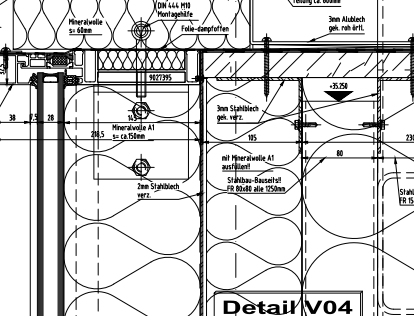 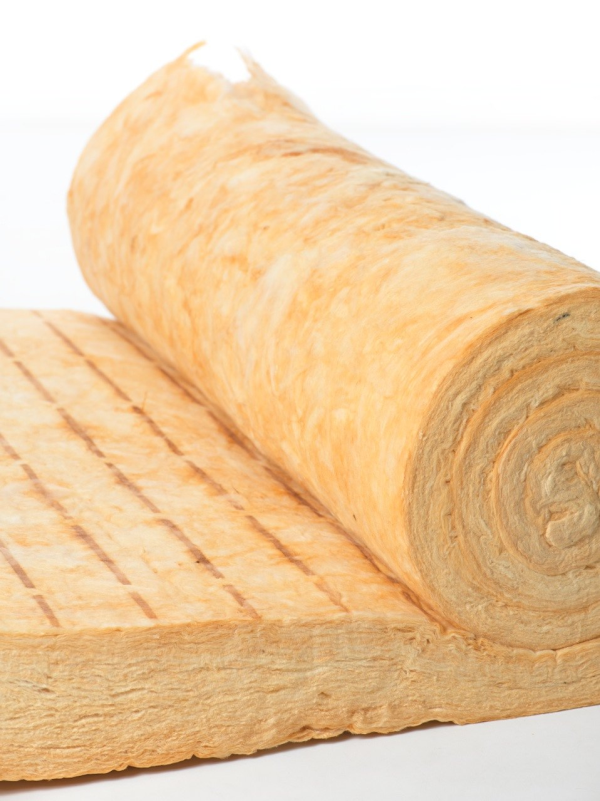 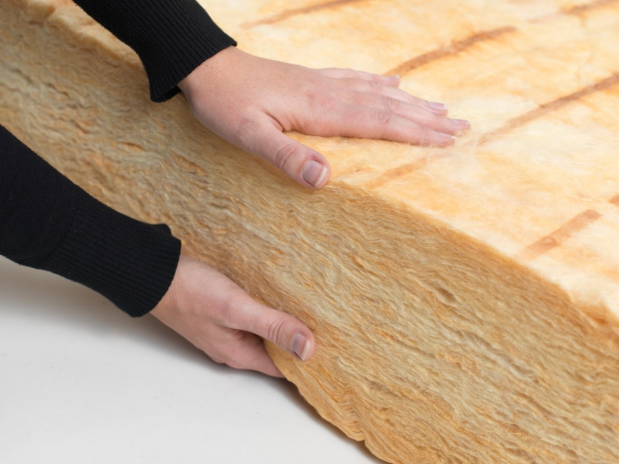 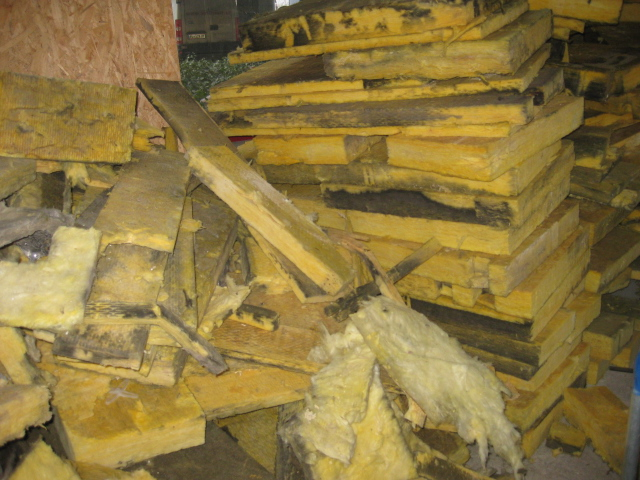 ImpressumHerausgeber:Bau EPD GmbHSeidengasse 13/3A-1070 Wienhttp://www.bau-epd.at office@bau-epd.atBildnachweis Titelbild: St. Gobain Isover Austria GmbH; Bau EPD GmbHNachverfolgung der VersionenInhaltsverzeichnis1.	Geltungsbereich	5Vorgaben für Darstellung EPD	5Inhalt der EPD	51.	Allgemeine Angaben	82.	Produkt	92.1	Allgemeine Produktbeschreibung	92.2	Anwendung	92.3	Produktrelevanten Normen, Regelwerke und Vorschriften	102.4	Technische Daten	112.5	Grundstoffe / Hilfsstoffe	122.6	Herstellung	132.7	Verpackung	142.8	Lieferzustand	142.9	Transporte	142.10	Produktverarbeitung / Installation	142.11	Nutzungsphase	152.12	Referenznutzungsdauer (RSL)	152.13	Nachnutzungsphase	152.14	Entsorgung	162.15	Weitere Informationen	163.	LCA: Rechenregeln	173.1	Deklarierte Einheit/ Funktionale Einheit	173.2	Systemgrenze	173.3	Flussdiagramm der Prozesse im Lebenszyklus	193.4	Abschätzungen und Annahmen	193.5	Abschneideregeln	193.6	Hintergrunddaten	193.7	Datenqualität	193.8	Betrachtungszeitraum	193.9	Allokation	193.10	Vergleichbarkeit	204.	LCA: Szenarien und weitere technische Informationen	204.1	A1-A3 Herstellungsphase	204.2	A4-A5 Errichtungsphase	204.3	B1-B7 Nutzungsphase	214.4	C1-C4 Entsorgungsphase	224.5	D Wiederverwendungs-, Rückgewinnungs- und Recyclingpotenzial	225.	LCA: Ergebnisse	236.	LCA: Interpretation	237.	Literaturhinweise	288.	Verzeichnisse und Glossar	288.1	Abbildungsverzeichnis	288.2	Tabellenverzeichnis	288.3	Abkürzungen	30GeltungsbereichDieses Dokument enthält die Anforderungen an eine Umwelt-Produktdeklaration (EPD) nach EN 15804 und ISO 14025 der Bau-EPD GmbH für Mineralwolle-Dämmstoffe gemäß folgenden ÖNORMEN:ÖNORM EN 13162 Wärmedämmstoffe für Gebäude - Werkmäßig hergestellte Produkte aus Mineralwolle (MW) – SpezifikationÖNORM EN 14303 Wärmedämmstoffe für die technische Gebäudeausrüstung und für betriebstechnische Anlagen in der Industrie - Werkmäßig hergestellte Produkte aus Mineralwolle (MW) – SpezifikationÖNORM EN 14064-1 Wärmedämmstoffe für Gebäude - An der Verwendungsstelle hergestellte Wärmedämmung aus Mineralwolle (MW) - Teil 1: Spezifikation für Schüttdämmstoffe vor dem EinbauDie Anforderungen an die EPD umfassen:Anforderungen aus der ÖNORM EN ISO 14025Anforderungen aus der ÖNORM EN 15804 als Europäische Kern-EPDAnforderungen aus der ÖNORM EN 16783 als komplementäre Produkt-PKR für WärmedämmstoffeKomplementäre Anforderungen an EPD der Bau EPD GmbHDie allgemeinen Rechenregeln für die Ökobilanz und Anforderungen an den Projektbericht sind im Dokument „Management System Handbuch (MS-HB)“ der Bau EPD GmbH festgelegt. Vorgaben für Darstellung EPDDie Bau-EPD GmbH macht folgende Vorgaben hinsichtlich der Darstellung des EPD-Dokuments:Das nachfolgende Dokument dient als Vorgabe für die Formatvorlage für EPD-Dokumente, die heranzuziehen ist (Word-Datei „Formatvorlage EPD Bau EPD GmbH, Möglichkeit zum Download unter www.bau-epd.at). Der Umfang der EPD ist nicht limitiert.Die Gestaltung des EPD-Titelblatts ist vorgegeben und bezüglich Bildmaterials mit der Bau EPD GmbH abzustimmen.Auf der letzten Seite der EPD sind der Herausgeber und der Programmbetreiber (jeweils Bau EPD GmbH), der Ersteller der Ökobilanz sowie die Inhaber der Deklaration mit Logo und vollständiger Adresse (inkl. Tel., Fax, E-Mail, Web-Adresse) aufzuführen.Es ist generell die Schriftart „Calibri“ zu verwenden.Ergänzend zur Erstellung der EPD als Word-Dokument ist ein Excel-Dokument zu erstellen, welches eine elektronische Weitergabe der EPD-Daten ermöglicht und inhaltlich der EN 15942 (ITM-Matrix) entspricht. Es wird empfohlen, die Vorlagen der Bau EPD GmbH zu verwenden, um die Datenübergabe an Anwender (OEKOBAUDAT, Baubook…) über deren Schnittstellen reibungslos zu ermöglichen. Inhalt der EPDDie nachfolgende Formatvorlage bzw. Anleitung beschreiben die geforderte Struktur des EPD-Dokuments inklusive des geforderten Inhalts für die einzelnen Kapitel.Zusätzlich werden in diesem Dokument in den einzelnen Kapiteln spezifische Anmerkungen zur Erstellung einer EPD für Mineralwolle und spezifische Ökobilanzregeln für Mineralwolle dargestellt, welche bei der Erstellung einer EPD und der dazu notwendigen Ökobilanz zu berücksichtigen sind.Inhaltsteile, die zusätzliche Informationen von optionalem Charakter (= nicht gemäß internationalen Standards und Vorgaben der ECO Platform gefordert) darstellen, sind farblich gekennzeichnet. Diese Informationen sind freiwillig und müssen vom Deklarationsinhaber nicht zwingend erbracht werden.Legende:Blau:  	geforderter Inhalt für die einzelnen KapitelTürkis:	Spezifische Anmerkungen für die EPD der Werkstoffe aus dem GeltungsbereichGrün:	Spezifische Ökobilanzregeln für die EPD der Werkstoffe aus dem GeltungsbereichViolett: 	Zusätzliche Informationen von optionalem CharakterName und Bezeichnung des ProduktesName des Inhabers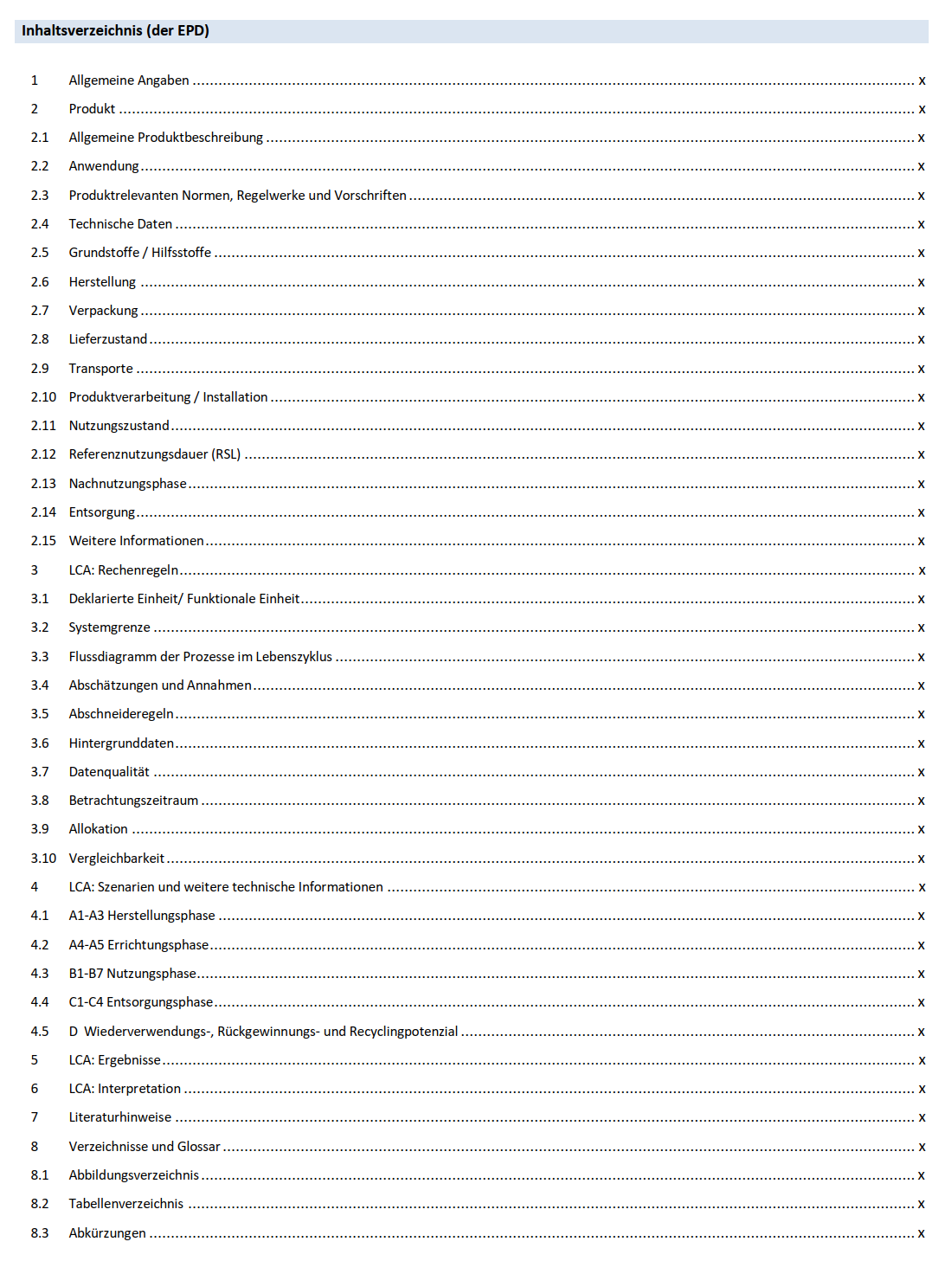 Allgemeine AngabenDI (FH) DI DI Sarah Richter	DI Dr. sc ETHZ Florian Gschösser/ N.N.Geschäftsführung Bau EPD GmbH	Leitung/ Stellvertretung Leitung PKR-GremiumTitel Name	Titel Name,Verifizierer(in), Institution	Verifizierer(in), InstitutionInformation: EPD der gleichen Produktgruppe aus verschiedenen Programmbetrieben müssen nicht zwingend vergleichbar sein.ProduktAllgemeine ProduktbeschreibungFür die Produktbeschreibung müssen die Charakteristika des deklarierten Produktes beschrieben werden. Bei einer Durchschnitts-EPD (Branchen-EPD) sind sämtliche deklarierte Produkte gesondert zu beschreiben.Orientierungspunkte für die allgemeine Produktbeschreibung sind: Getrennte Beschreibung der Produkte gemäß der zutreffenden Produktnorm unter Angabe der TypbezeichnungenBeschreibung der charakteristischen BestandteileSämtliche Werksstandorte zu den jeweiligen Produktkategorien sind anzugeben, alternativ kann auf eine Übersicht im Anhang verwiesen werden (Pflichtangabe im Projektbericht, freiwillige Angabe im EPD Dokument).Spezifische Anmerkung zur Erstellung einer EPD von Dämmstoffen aus Mineralwolle:Getrennte Beschreibung der Mineralwolle-Dämmstoffe je zutreffender ProduktnormDas deklarierte Produkt ist z.B. ….AnwendungDer Einsatzzweck der genannten Produkte ist zu spezifizieren. Dabei sind die einzelnen Anwendungen (mit Funktionen) als Text oder in Tabellenform anzugeben.Beispiel in Tabellenform:Für Produkte, die unter die ÖNORM EN 13162 fallen, sind die Anwendungsbereiche, die von dem Produkt abgedeckt werden, in der folgenden Tabelle anzukreuzen:Tabelle 1: Anwendungsbereiche gemäß ÖNORM B 6000Für Produkte gemäß ÖNORM EN 14303 sind die zutreffenden Anwendungsgebiete anzugeben 
(z.B.: Lamellenmatten für die Dämmung von Anlagenteilen, wie Behälter mit warmen Medien, Lüftungsanlagen mit warmen Medien und Rohrleitungen mit warmen Medien).Für Produkte gemäß ÖNORM EN 14064-1 sind die zutreffenden Anwendungsgebiete anzugeben (z.B.: Dämmung von Dachgeschoßen - offenes Aufblasen auf der obersten Geschoßdecke, Kerndämmung von zweischaligem Mauerwerk, Kerndämmung von Rahmenkonstruktionen).Produktrelevanten Normen, Regelwerke und VorschriftenDie zutreffenden Norm(en) oder eine vergleichbare nationale Regelung können genannt werden.Optional können Nachweise im Rahmen einer CE-Kennzeichnung wie Zertifikate der Leistungsbeständigkeit, Zertifikate der Konformität der werkseigenen Produktionskontrolle, Leistungserklärungen, Registrierungsbescheinigungen, Europäische Technische Bewertungen und Bautechnische Zulassungen zitiert werden.Spezifische Anmerkung zur Erstellung einer EPD von Dämmstoffen aus Mineralwolle:Die für Dämmstoffe aus Mineralwolle geltenden Anwendungsregeln sind zu nennen (z.B. Normen, Richtlinien, sonstige Bestimmungen).Beispiele für Produktnormen für Dämmstoffe aus Mineralwolle in Österreich sind in Tabelle 2: Produktrelevante Normen angeführt.Tabelle 2: Produktrelevante NormenZusätzliche europäische Anforderungen:Nachweise, dass keine Einstufung gemäß der Verordnung (EG) Nr. 1272/2008 des europäischen Parlaments und des Rates vom 16. Dezember 2008 über die Einstufung, Kennzeichnung und Verpackung von Stoffen und Gemischen (CLP-Verordnung) hinsichtlich biopersistenter Fasern vorliegt (z.B.: EUCEB-Trademark, RAL-Gütezeichen) können angeführt werden.Nationale Anforderungen:Österreich: Nachweis der Formaldehyd-Klasse E1 sinngemäß nach ÖNORM EN 13986 Technische Daten Für Produkte, die eine CE-Kennzeichnung nach der Bauproduktenverordnung aufweisen, sind in der EPD mindestens jene technischen Daten anzugeben, die auch in der Leistungserklärung des Herstellers stehen müssen. Welche Daten das sind, ist dem Dokument zu entnehmen, welches der CE-Kennzeichnung zugrunde liegt (meist eine harmonisierte europäische Produktnorm).Weitere technische Kenndaten müssen angeführt werden, wenn diese für die Unterscheidung bzw. die Spezifizierung der/des Produkte/s erforderlich sind.Spezifische Anmerkung zur Erstellung einer EPD von Dämmstoffen aus Mineralwolle:Der Bezeichnungsschlüssel der deklarierten Produkte ist anzuführen.Zusätzlich zum Bezeichnungsschlüssel sind folgende (bau)technische Daten im Lieferzustand, falls für das deklarierte Produkt relevant, unter Verweis auf die Prüfnorm zu nennen. Tabelle 3: Technische Daten des deklarierten Bauproduktes1) 	Für Mineralwolle ist kein Feuchtezuschlag vorgesehen.2) 	Mittlere Rohdichte3) 	Die Klassifizierung ist durch das EG-Zertifikat nachzuweisen.Für Einzel-EPDs sind die technischen Daten des Produktes wie in Tabelle 3 gefordert anzuführen.Für „Branchen-EPD“ bzw. „Gruppen-EPD“ oder „Verbands-EPD“ bzw. EPDs über mehrere Werke und/ oder Produkte ist die Tabelle auszufüllen, wobei hier ein Durchschnittswert und eine Bandbreite und ev. zusätzlich mit „siehe Produktdatenblätter“ ein Hinweis auf einzelne technischen Produktdatenblätter angeführt werden kann. Die technischen Daten sind bei den Herstellern abzufragen. Der Ersteller der EPD (Bilanzierer) muss im EPD-Dokument die Bezugsquellen anführen.Im Falle der Erstellung einer Durchschnitts-EPD ist in Kapitel 3.1 „Deklarierte Einheit/ Funktionale Einheit“ der in der Ökobilanz verwendete Durchschnittswert für die Rohdichte und deren Bandbreite anzuführen.Bei der Angabe von Durchschnitten ist ÖNORM EN 16783 Abschnitt 6.3.6 gültig:Stoffgruppierungen und die Erklärung von Mittelwerten sind zulässig, ohne Unterschiede anzugeben, wenn die Unterschiede in jeder Wirkungskategorie unter 25 % liegen. In anderen Fällen müssen die Unterschiede in den Wirkungskategorien zusammen mit Mittelwerten angegeben werden.Grundstoffe / HilfsstoffeDie Produktkomponenten und/ oder Inhaltsstoffe sind in Masse-% anzugeben, um den Nutzer der EPD zu befähigen, die Zusammensetzung des Produkts im Lieferzustand zu verstehen. Diese Angaben sollen auch die Sicherheit und Effizienz bei Einbau, Nutzung und Entsorgung des Produkts unterstützen.Die Angabe der Masse-% kann genau oder als Bereich (Bandbreite) analog zu REACH erfolgen. Die Menge an Stoffen, die unter 1 Masse-% im Gesamtprodukt ausmachen, kann mit „< 1 Masse-%“ angeführt werden.Die Deklaration des stofflichen Produktinhalts muss mindestens diejenigen im Produkt enthaltenen Stoffe aufzählen, die auf der Liste der besonders besorgniserregenden Stoffe für die Zulassung geführt werden, soweit ihr Gehalt den Grenzwert (0,1 Masse-% auf Produktebene) für die Registrierung durch die Europäische Chemikalienagentur (ECHA) überschreitet. Eine Ausnahme der Deklarationspflicht besteht für Stoffe und Zubereitungen, die während der Herstellung die Gefährlichkeitsmerkmale verlieren (z.B. durch Ausreagieren).Liegt der Gehalt des Stoffes unter dem Grenzwert der ECHA sollte in der EPD folgender Hinweis gemacht werden:„Der Gehalt an XXXX unterschreitet die Grenzwerte für die Registrierung durch die Europäische Chemikalienagentur.“Hinweise wie z.B. „… ist frei von …“ dürfen in der EPD nicht verwendet werden.Die Produktkomponenten sind so weit zu definieren, dass ihre Art klar erkennbar ist, aber Firmengeheimnisse nicht offengelegt werden. Für Additive sind mindestens die Funktion und die Substanzklasse bzw. chemische Gruppe (z.B. hydraulische Bindemittel) anzugeben.Zusätzlich sind Hilfsstoffe und Zusatzmittel zu deklarieren, die am Produkt verbleiben.Spezifische Anmerkung zur Erstellung einer EPD von Dämmstoffen aus Mineralwolle:Tabelle 4: Grundstoffe in Masse-% (Beispiel)x) Optional: Fußnote zu jedem Bestandteil mit kurzer Erklärung zu Stoff und Rohstoffgewinnung (Recycling, etc.)1) Aufbereiteter Glasbruch aus der Flachglasproduktion bzw. aufbereitetes Verbundglas von KFZ sowie Flaschenglas von Abfüllern. Das Glas stammt ausschließlich aus Österreich.2) Die Borvorkommen zur Gewinnung von Boraxpentahydrat liegen in Kalifornien, Argentinien und der Türkei. Die abgebauten Rohborate sind je nach Herkunft mit unterschiedlichen Begleitstoffen verunreinigt und müssen zu Borax aufbereitet werden.3) Quarz ist in der Natur weit verbreitet und eines der wichtigsten gesteinsbildenden Mineralien der Tiefen- und Ergussgesteine. Gleichzeitig gehört Quarz zu den verwitterungsbeständigsten Mineralien. Sande sind Endprodukte der verschiedenen Verwitterungsprozesse und wurden praktisch in fast allen Formationen der Erdgeschichte gebildet. Die Gewinnung des Quarzsandes erfolgt im Tagebau (in Tiefen bis zum Grundwasserspiegel) mittels großer Hochlöffelbagger. Der Quarzsand wird attritiert, gewaschen, hydroklassiert und gesiebt.Feldspat ist der zweite bedeutende mineralische Rohstoff der Glaswolleherstellung. Er fällt unter anderem als Nebenprodukt des beim Tagebau gewonnenen Quarzsandes an. Sowohl der im Produkt verwendete Quarzsand als auch der Feldspat stammen aus dem Melker Teilgebiet der Böhmischen Masse.4) Soda wird aus Deutschland bezogen und dort aufgrund der weiten Entfernung zu den Naturvorkommen nach dem "Solvay-Verfahren" aus Kochsalz und Kalkstein gewonnen.5) Das Bindemittel enthält neben Phenolformaldehydharz zwei weitere organische Komponenten in geringen Mengen. Diese werden sämtlich aus Österreich und Deutschland bezogen. Der Bindemittelanteil beträgt max. 9 % bei schweren, belastbaren Platten, bei einer mittleren Rohdichte von 16,5 kg/m³ ca. 5 %. 6) Zu den Zusatzstoffen gehören weitere Glasrohstoffe, die nur zu kleinen Anteilen zugeführt werden, sowie Öle zum Binden des Staubanteils und der Hydrophobierung. Sie werden allesamt aus dem europäischen Markt angeliefert.Hilfsstoffe / ZusatzmittelSpezifikationen und Anteile von Hilfsstoffen sind anzuführen (Textlich oder Tabellenformat)Herstellung Der Herstellungsprozess muss beschrieben und kann mit einer einfachen Grafik illustriert werden. Gilt die EPD für mehrere Standorte, müssen die Produktionsverfahren aller Standorte beschrieben werden bzw. eine sinnvolle zusammenfassende Beschreibung eingefügt werden. Qualitätsmanagementsysteme o.ä. können genannt werden.Spezifische Anmerkung zur Erstellung einer EPD von Dämmstoffen aus Mineralwolle:Herkunft und Anteil der Rohstoffe, herstellerspezifische und spezielle Prozessketten, besondere Verarbeitungsmethoden…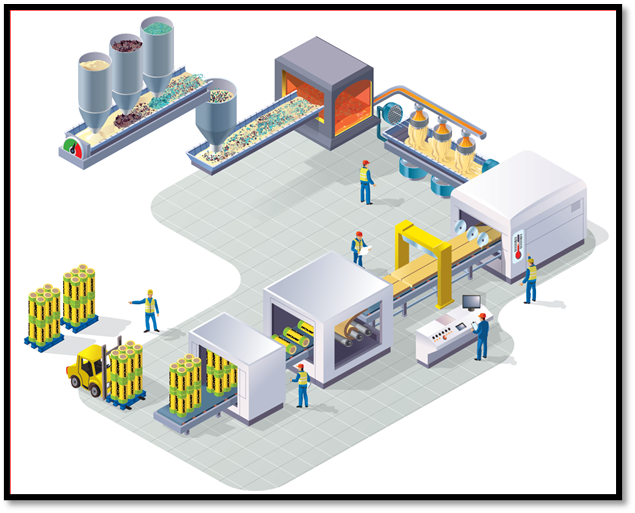 Abbildung 1: Beispiel eines Flussdiagramms/einer Grafik HerstellungsprozesseVerpackungAngaben zu Verpackungsmaterialien, welche während des Lebenszyklus eines Produktes anfallen:Art (Folie, Palette, etc.), Material (Papier, Polyethylen; ggf. inkl. Herkunft, z.B. Altpapier) und mögliche Nachnutzung (z.B. Mehrweg-Paletten)Spezifische Anmerkung zur Erstellung einer EPD von Dämmstoffen aus Mineralwolle:Beispiel: Die Produkte werden in einer Polyethylenfolie (PE-LD, 50-70 µm) verpackt und auf Mehrweg-Paletten ausgeliefert..LieferzustandHier hat eine textliche Beschreibung zum Lieferzustand, den Liefereinheiten, Abmessungen sowie den Lagererfordernissen, die für das/die deklarierte/n Produkt/e wichtig sind, zu erfolgen.TransporteBeschreibung der Auslieferung:Wege und TransportmittelProduktverarbeitung / InstallationBeschreibung der Art der Bearbeitung, der einzusetzenden Maschinen, Werkzeuge, Staubabsaugungen, Hilfsstoffe, etc. sowie der Maßnahmen zur Lärmminderung.Hinweise auf Regeln der Technik und des Arbeits- und Umweltschutzes sind möglich.Verweise auf detaillierte Verarbeitungsrichtlinien und Hinweise zur sicheren Verarbeitung (safe use instruction sheet) des Herstellers sind erwünscht.Spezifische Anmerkung zur Erstellung einer EPD von Dämmstoffen aus Mineralwolle:Einbauszenarien für die Verwendung als WDVS sind detailliert anzuführen (Komponenten des Systems).Spezifische Ökobilanzregeln für Dämmstoffe aus Mineralwolle:Einbauszenarien als WDVS – Zuordnung der Stoffströme, die in A1-A3 eingerechnet werden müssen und welche Ströme gemäß CEN TR 16970 = Guidance Document zur EN 15804) in A5 abgebildet werden müssen, ist zu beschreiben.NutzungsphaseHier sind Hinweise auf Besonderheiten der stofflichen Zusammensetzung zu machen, die für den Zeitraum der Nutzung relevant sind.Spezifische Anmerkung zur Erstellung einer EPD von Dämmstoffen aus Mineralwolle:Bei Dämmstoffen aus Mineralwolle treten bei ordnungsgemäßer Planung, sach- und fachgerechtem Einbau und störungsfreier Nutzung keine Änderungen der stofflichen Zusammensetzung über den Zeitraum der Nutzung auf.Referenznutzungsdauer (RSL)Die Angabe der RSL ist für die EPD zwingend, wenn mit der Ökobilanz die ganze Nutzungsphase (Module B1 bis B7) abgedeckt wird oder sie ein Nutzungsszenarium enthält, welches sich auf die Lebensdauer des Produkts bezieht.Die RSL muss sich auf die deklarierte technische und funktionale Qualität des Produkts beziehen. Sie muss in Übereinstimmung mit jeglichen spezifischen Regeln, die in den Europäischen Produktnormen bestehen, etabliert werden und muss die Normen ISO 15686-1, -2, -7 und -8 berücksichtigen. Angaben zur RSL in europäisch harmonisierten Bauproduktenormen haben dabei jedoch immer Vorrang.Die Angabe einer RSL ist gemäß ISO 15686-1, -2, -7 und -8 freiwillig, wenn nicht alle Module der Nutzungsphase oder kein Nutzungsszenarium festgelegt werden.Die Annahmen, auf denen die Bestimmung der RSL beruht und für welche die RSL ausschliesslich gilt, sind anzugeben.Die Einflüsse auf die Alterung bei der Anwendung sind nach den Regeln der Technik zu bewerten.Spezifische Anmerkung zur Erstellung einer EPD von Dämmstoffen aus Mineralwolle:Tabelle 5: Referenz-Nutzungsdauer (RSL)Siehe EN 15804+A2 Abschnitt 6.3.4 und Anhang A Anforderungen und Leitlinien für die Referenz NutzungsdauerWenn keine Referenznutzungsdauer nach den Regeln der EN 15804+A2 (Anhang A) ermittelt werden kann, ist ein Defaultwert aus einer komplementären PKR der CEN/TC-Produktgremien, so vorhanden, zu verwenden. Ist keine komplementäre PKR vorhanden, kann je nach Einsatzgebiet die Nutzungsdauer aus Nutzungsdauer-Katalogen unter Angabe der Quelle deklariert werden, z.B. nach BAU EPD-M-DOKUMENT-19-Referenznutzungsdauern-20150810 (Österreich) bzw. die BBSR-Tabelle „Nutzungsdauern von Bauteilen zur Lebenszyklusanalyse nach BNB“ (Deutschland). Sind darin keine Angaben zu finden, ist die RSL sinnvoll aus anderen (Regel-)werken abzuleiten (Eurocodes, andere Grundlagen).NachnutzungsphaseMöglichkeiten der Wiederverwendung und des Recyclings sind zu beschreiben.EntsorgungDie möglichen Entsorgungswege für das deklarierte Produkt sind zu nennen. Die EAK-Abfallschlüsselnummer (Abfallcode nach europäischem Abfallverzeichnis) ist anzugeben.Weitere InformationenIn diesem Kapitel können optionale Angaben wie zur Bezugsquelle von weiteren Informationen, zur Webseite, zur Bezugsquelle des Sicherheitsdatenblatts, etc. gemacht werden.LCA: RechenregelnDeklarierte Einheit/ Funktionale EinheitDie deklarierte bzw. funktionale Einheit, der Massebezug und der Umrechnungsfaktor zu 1 kg sind in der dafür vorgesehenen Tabelle wie deklariert anzugeben.Spezifische Ökobilanzregeln für Dämmstoffe aus Mineralwolle:Die deklarierte Einheit ist 1 Kubikmeter Dämmstoff (1 m³). Die Daten können zusätzlich auf eine funktionale Einheit (z.B. 1 m² Wärmedämmung für einen spezifischen Wärmedämmwiderstand (RD-Wert)) bezogen angegeben werden.Bei „Cradle-to-Grave-EPDs“ ist gemäß ÖNORM EN 16783 als eine funktionale Einheit der R-Wert (=Wärmedurchlassswiderstand) pro Einheit anzugeben.Tabelle 6: Deklarierte Einheit Tabelle 7: Funktionale Einheit Falls Durchschnitte über verschiedene Produkte deklariert werden, ist die Durchschnittsbildung zu erläutern.In diesem Fall ist der in der Ökobilanz verwendete Durchschnittswert und die Bandbreite für die Rohdichte anzuführen.SystemgrenzeDer Typ der EPD hinsichtlich der angewandten Systemgrenzen muss in der EPD genannt werden. Alle Bauprodukte und -materialien müssen die Module A1-A3, die Module C1-C4 und das Modul D deklarieren. Folgende EPD-Arten dürfen angegeben werden:von der Wiege bis zum Werkstor mit den Modulen C1-C4 und Modul D (A1-A3 + C + D);von der Wiege bis zum Werkstor mit Optionen, Module A1-A3, C1-C4 und D (A1-A3 + C + D und zusätzliche Module. Die zusätzlichen Module dürfen ein oder mehrere aus A4 bis B7 ausgewählte Module sein);von der Wiege zur Bahre und Modul D (A + B + C + D)Ausnahmen von dieser Regelung sind in EN 15804+A2, Punkt 5.2 festgelegt.Notiz: Die Vorgaben für die zwingend zu deklarierenden Module korrespondieren NICHT MEHR mit ÖNORM EN 16783:2017 – es gelten vorrangig die Vorgaben aus EN 15804:2019+A2. Alle deklarierten Lebenswegstadien (Module) sind in Tabelle 8 mit einem „X“ zu kennzeichnen. Nicht deklarierte Module sind mit ND (= Nicht deklariert) zu kennzeichnen.Tabelle 8: Deklarierte LebenszyklusphasenX = in Ökobilanz enthalten; ND = Modul nicht deklariertDie in der Ökobilanz berücksichtigten Module sind kurz zu beschreiben. Es soll ersichtlich werden, welche Prozesse in welchen Modulen berücksichtigt sind und wie die Systemgrenze zur Natur bzw. zu anderen Produktsystemen festgelegt ist (soweit für das deklarierte Produkt relevant).Falls im Zuge einer EPD Module nicht in der Bewertung berücksichtigt werden, so ist dies schlüssig zu begründen und darzulegen.Spezifische Ökobilanzregeln für Dämmstoffe aus MineralwolleA1-A3Bilanzierung von Sekundärrohstoffen (Altglas, Aschen, Schlacken, etc) Extern bezogene Roh- oder Brennstoffe, welche den Hersteller (abgesehen von Transportkosten) nichts kosten (z.B. Aschen für die Steinwolle-Herstellung) sind ohne Belastungen aus dem vorhergehende Produktsystem einzusetzen. Die Sammlung und Sortierung von Altglas ist dem Entsorgungssystem des vorherigen Produktsystems zuzuordnen. Die Aufbereitung von Altglas für die Verwendung zur Herstellung der Glasfaser ist dem betrachteten Produktsystem zuzuordnen. Ohne Allokation zu bilanzieren, d.h. den Sekundärrohstoffen zuzuordnen, sind die Aufwände des Transports vom Anfallort zur Produktionsstätte und allfällige Wiederaufbereitungsschritte.Co-Produkt-Allokation: Herstellung von Steinwollefaser: Während des Schmelzens der Rohmaterialien und Vorprodukte im Cupolofen entsteht Eisenerz, das rezykliert werden kann. Es ist eine ökonomische Allokation durchzuführen.Co-Produkte, welche gegebenenfalls von der Deklaration ausgenommen wurden (z.B. Blaswolle, Haustechnikdämmung) und deren Stoffflüsse nicht aus den Produktionsdaten herausgerechnet werden können, unterliegen den Allokationsregeln der allgemeinen Richtlinie für die Ökobilanz.A4-A5Richtwerte für Materialverlustemind. 10 % der Liefermenge für Dämmplatten bei Dämmung von Außenwändenmind. 5 % der Liefermenge für Dämmplatten bei Dämmung von Deckenmind. 3 % der Liefermenge für lose verlegte oder geklemmte Dämmrollenmind. 5 % der Liefermenge Mix aus Dämmrollen oder -plattenirrelevant für Blaswolle und SchüttdämmstoffeWenn niedrigere Werte angesetzt werden sollen, muss der Hersteller einen Nachweis dafür vorlegen.Notiz: das Produktgruppenforum der Bau EPD GmbH hat aufgrund der in Österreich erhobenen Fakten die oben angeführten Mindestvorgaben festgelegt, die höhere Werte als die Default-Werte in ÖNORM EN 16783 aufweisen. Diese sind für EPDs, die für den österreichischen Markt bestimmt sind, heranzuziehen.B1-B7Die Stadien B1 Nutzung, B2 Instandhaltung und B3 Reparatur sind für die vorliegende Produktgruppe nicht relevant. Das Stadium B4 Ersatz ist gleichbedeutend mit dem Produktlebensende. Es fallen keine Stoff- und Energieflüsse bei der Entnahme des Produkts an. Die Stadien B5 Umbau/Erneuerung, B6 Energieeinsatz und B7 Wassereinsatz sind auf Dämmstoffebene nicht anwendbar. Daher: Keine produktgruppenspezifischen RegelnC1 - C4 und DBei der Bilanzierung der Entsorgungsphase, muss mindestens ein Szenario die Deponierung des Dämmstoffs enthalten. Es können weitere Szenarien für Recycling beschrieben werden.Flussdiagramm der Prozesse im LebenszyklusUm das untersuchte Produktsystem zu illustrieren, muss die EPD ein einfaches Flussdiagramm der Prozesse enthalten, die in der Ökobilanz behandelt werden. Diese müssen mindestens in die Phasen des Lebenszyklus des Produkts unterteilt sein (Herstellung, optional: Errichtung, Nutzung und Entsorgung –). Die Phasen können auch weiter unterteilt werden.Abschätzungen und AnnahmenHier sind die für die Interpretation der Ökobilanz wichtigen Annahmen und Abschätzungen anzuführen, die nicht in anderen Punkten bereits abgehandelt sind.AbschneideregelnDie Anwendung der Abschneidekriterien gemäß MS-HB Kapitel 5.5.3 ist hier zu dokumentieren.HintergrunddatenDie Quelle der verwendeten Hintergrunddaten ist anzugeben.DatenqualitätDie Qualität der verwendeten Daten ist entsprechend ÖNORM EN 15804:2019+A2:2019 6.3.8.1 zu beschreiben. Dabei ist das Alter/Bezugsjahr des verwendeten Datenmaterials anzugeben.BetrachtungszeitraumDer Betrachtungszeitraum (bei Durchschnitts-EPDs ist dies die Basis Durchschnittsbildung) muss dokumentiert werden.AllokationDie für die Berechnung relevanten Allokationen (Verteilungen von Aufwendungen auf unterschiedliche Produkte) sind anzugeben. Dazu gehören mindestens:Systemgrenzensetzung beim Einsatz von Rezyklat bzw. SekundärrohstoffenAllokation bei anfallenden Co-ProduktenAllokation von eingesetzten Energien, Hilfs- und Betriebsstoffe zu den einzelnen Produkten eines WerkesLasten und potenzieller Nutzen aus dem Recycling und/oder der thermischen Verwertung von Verpackungsmaterialien und ProduktionsabfällenLasten und potenzieller Nutzen aus dem Recycling des rückgebauten ProduktesDabei ist auf die Module Bezug zu nehmen, in denen die Allokationen erfolgen.Detaillierte Regelungen zu Bilanzierung von Sekundärrohstoffen bzw. Allokation von Co-Produkten sind dem MS-HB Kapitel 5 „Ökobilanzregeln“ zu entnehmen.VergleichbarkeitHinsichtlich der Vergleichbarkeit von EPD-Daten ist auf folgenden Umstand hinzuweisen:Grundsätzlich ist eine Gegenüberstellung oder die Bewertung von EPD-Daten nur möglich, wenn alle zu vergleichenden Datensätze nach EN 15804 erstellt wurden, die gleichen programmspezifischen PKR bzw. etwaige zusätzliche Regeln sowie die gleiche Hintergrunddatenbank verwendet wurden und darüber hinaus der Gebäudekontext bzw. produktspezifische Leistungsmerkmale berücksichtigt werden.LCA: Szenarien und weitere technische InformationenDie nachstehenden Angaben sind für deklarierte Module zwingend, für nicht deklarierte Module optional. Es sind nur Module aufzuführen, für die Deklarationen gemacht werden. Bei Bedarf können zusätzliche Angaben gemacht werden.A1-A3	HerstellungsphaseLaut ÖNORM EN 15804 sind für die Module A1-A3 keine technischen Szenarioangaben gefordert, weil die Bilanzierung dieser Module in der Verantwortung des Herstellers liegt und vom Verwender der Ökobilanz nicht verändert werden darf.A4-A5	ErrichtungsphaseTabelle 9 und deren gelistete Einheiten sind zur Berechnung der Umweltwirkungen der Transportphase heranzuziehen. Tabelle 10und deren gelistete Einheiten sind zur Berechnung der Umweltwirkungen der Errichtungsphase heranzuziehen.Tabelle 9: Beschreibung des Szenarios „Transport zur Baustelle (A4)“x) Die Tabelle ist entsprechend den vorhandenen Informationen aus den angewandten Datensätzen auszufüllen bzw. anzupassen (z.B. bei Schiffstransport). Auf den angewandten Datensatz ist in einer Fußnote zu verweisen.Tabelle 10: Beschreibung des Szenarios „Einbau in das Gebäude (A5)“B1-B7	NutzungsphaseAngabe Referenznutzungsdauer: [a]Die Parameter in Tabelle 11, Tabelle 12, Tabelle 13 bzw. Tabelle 14 und deren gelistete Einheiten sind zur Berechnung der Umweltwirkungen der weiteren Module der Nutzungsphase (B2-B7) heranzuziehen. Diese Tabellen können weggelassen werden, wenn kein Input und kein Output erfolgt, In diesem Falle genügt eine erklärende Notiz dazu: In den Modulen BX-BY gibt es keine Stoff- bzw. Massenströme, Input +/- Output = 0.Tabelle 11: Beschreibung des Szenarios „Instandhaltung (B2)“Tabelle 12: Beschreibung des Szenarios „Reparatur (B3)“Tabelle 13: Beschreibung der Szenarios „Ersatz (B4)“ bzw. „Umbau/ Erneuerung (B5)“Tabelle 14: Beschreibung der Szenarios „Betriebliche Energie (B6)“ bzw. „Wassereinsatz (B7)“Spezifische Ökobilanzregeln für Dämmstoffe aus Mineralwolle:In der Nutzungsphase (B1) finden für Dämmstoffe aus Mineralwolle keine für die Ökobilanz relevanten Stoff- und Energieflüsse statt (d.h. die Ergebnisse für B1 sind mit „Null“ anzusetzen). Während der Nutzung finden für Dämmstoffe aus Mineralwolle keine Instandhaltungs-, Reparatur-, Ersatz oder Umbauprozesse statt, weshalb die Module B2 bis B5 keine Umweltwirkung verursachen (d.h. die Ergebnisse für B2 sind mit „Null“ anzusetzen). Die Module B6 und B7 sind für Dämmstoffe aus Mineralwolle nicht relevant, womit ebenfalls keine Umweltwirkung verursacht wird (B6 und B7 sind mit „0“ zu deklarieren).C1-C4	EntsorgungsphaseHier erfolgt eine kurze Beschreibung der Entsorgungsprozesse und der dazugehörigen Szenarien (z.B. für den Transport). Spezifische Ökobilanzregeln für Dämmstoffe aus Mineralwolle:Existierende Verwertungsverfahren sollen beschrieben werden, auch wenn technische oder wirtschaftliche Rahmenbedingungen die Verwertung zum Zeitpunkt der Erstellung der EPD nicht sinnvoll erscheinen lassen.Tabelle 15: Beschreibung des Szenarios „Entsorgung des Produkts (C1 bis C4)“(Sammelverfahren und Rückholverfahren sind in einer Fußzeile gesondert (inklusive technischer Angaben) dazu zu definieren).D	Wiederverwendungs-, Rückgewinnungs- und RecyclingpotenzialHier erfolgt eine kurze Beschreibung der Annahmen zum Wiederverwendungs-, Rückgewinnungs- und Recyclingpotenzial.Spezifische Ökobilanzregeln für Dämmstoffe aus EPS bzw. XPS:Etwaige Substituierungen von primären Rohmaterialien unter Berücksichtigung des Sekundärmaterialanteils des in C1 ausgebauten Dämmstoffs müssen in Modul D dargestellt werden (Nettofluss).Tabelle 16: Beschreibung des Szenarios „Wiederverwendungs-, Rückgewinnungs- und Recyclingpotenzial (Modul D)“(Ersetzte Primärprodukte bzw. -technologien sind in einer Fußzeile gesondert (inklusive technischer Angaben) dazu zu definieren).LCA: ErgebnisseIn den folgenden Tabellen (Tabelle 17 bis Tabelle 22) sind nur für die deklarierten Module Spalten vorzusehen. Die Zahlenwerte sind mit 3 gültigen Stellen anzugeben, dabei kann die Exponentialschreibweise verwendet werden (Beispiel: 2.53E-4 für 0.000253). Für einen bestimmten Wirkungsindikator sollte immer das gleiche Zahlenformat verwendet werden. Nach Möglichkeit sollten neben den Abkürzungen die Bezeichnungen der Umweltindikatoren vollständig ausgeschrieben werden, um eine möglichst gute Lesbarkeit sicherzustellen. Bei Platzmangel infolge zu vieler Modulspalten werden die definierten Abkürzungen akzeptiert.Notiz: Bei der Angabe von Durchschnitten ist ÖNORM EN 16783 Abschnitt 6.3.6 gültig:Stoffgruppierungen und die Erklärung von Mittelwerten sind zulässig, ohne Unterschiede anzugeben, wenn die Unterschiede in jeder Wirkungskategorie unter 25 % liegen. In anderen Fällen müssen die Unterschiede in den Wirkungskategorien zusammen mit Mittelwerten angegeben werden.Tabelle 17: Ergebnisse der Ökobilanz UmweltauswirkungenTabelle 18: Zusätzliche UmweltindikatorenTabelle 19: Ergebnisse der Ökobilanz RessourceneinsatzTabelle 20 enthält Einschränkungshinweise, die entsprechend der folgenden Klassifizierung im Projektbericht und in der EPD hinsichtlich der Deklaration maßgebender Kern- und zusätzlicher Umweltwirkungsindikatoren deklariert werden müssen.Tabelle 20: Klassifizierung von Einschränkungshinweisen zur Deklaration von Kern- und zusätzlichen UmweltindikatorenTabelle 21: Ergebnisse der Ökobilanz RessourceneinsatzTabelle 22: Ergebnisse der Ökobilanz Output-Flüsse und AbfallkategorienTabelle 23: Informationen zur Beschreibung des biogenen Kohlenstoffgehalts am WerkstorWenn die Masse der Stoffe, die biogenen Kohlenstoff enthalten im Produkt weniger als 5 % der Masse des Produktes ausmacht, darf die Deklaration des biogenen Kohlenstoffgehalts weggelassen werden.Wenn die Masse der Stoffe, die biogenen Kohlenstoff enthalten in der Verpackung weniger als 5 % der Gesamtmasse der Verpackung ausmacht, darf die Deklaration des biogenen Kohlenstoffgehaltes der Verpackung weggelassen werden.LCA: InterpretationFür das Verständnis der Ökobilanz müssen sowohl die aggregierten Indikatoren der Sachbilanz wie auch der Wirkungsabschätzung (LCIA) aus Kap. 5 in einer Dominanzanalyse interpretiert werden.Die Interpretation muss auch eine Beschreibung der Spanne bzw. Varianz der LCIA-Resultate beinhalten, wenn die EPD für mehrere Produkte gültig ist.Es wird empfohlen, die Interpretation der Ergebnisse mit Graphiken zu illustrieren (z.B. die Dominanzanalyse bezüglich der Verteilung der Umwelteinflüsse über die Module, etc.).Bei der Deklaration von Durchschnittsprodukten ist die Bandbreite der möglichen Ergebnisse für die Einzelprodukte für die wesentlichen Wirkungskategorien, die für die eingesetzten Materialien relevant sind, anzugeben. Bezüglich Modul D ist in der Interpretation in der EPD darauf hinzuweisen, dass die Gutschriften und Lasten außerhalb der Produktsystemgrenzen liegen. Graphiken zur Ergebnis-Interpretation des Lebenszyklus sind derart zu gestalten, dass Module A1-C4 in einer Graphik und Modul D in getrennten Graphiken dargestellt sind. Alternativ können die Ergebnisse auch ohne Graphiken interpretiert werden. Bei Verlängerung einer EPD:Verpflichtend sind im Hintergrundbericht in der Interpretation in eigenem Block anzuführen: Gründe für Abweichungen der Ergebnisse einzelner Indikatoren um mehr als 15% im Vergleich zum vorherigen Ergebnis. Dies dient als Information für Verifizierer und um die Rechtssicherheit zu erhöhen. Anwender können somit auch entsprechend informiert werden. Aussagen, die veröffentlicht werden können (gleiche Rahmenbedingungen, anderer Strommix) können auf Wunsch des Kunden auch im EPD Dokument stehen.Literaturhinweise In der EPD bereits vollständig zitierte Normen und Normen zu den technischen Nachweisen bzw. technischen Eigenschaften müssen hier nicht aufgeführt werden. Darüberhinausgehende, in der EPD referenzierte Literatur ist jedoch vollständig zu zitieren.Die Literatur ist in folgender Form darzustellen:Autor, V. und Autor, V. (Jahr). Artikeltitel. Untertitel. Ort: Verlag.Autor, V. (Jahr). Artikeltitel. In: Nachname, V. und Nachname, V. (Hrsg.): Name der Zeitschrift. Bd. 2 oder JahrgangsNr., 207-210.Organisation (Jahr): Voller Name der Vorschrift oder Regel. Herausgabedatum. Ort: Gesetzgebendes Organ.Immer zu zitieren sind (in der geltenden Fassung):ÖNORM EN ISO 14025 Umweltkennzeichnung und -deklarationen – Typ III Umweltdeklarationen – Grundsätze und VerfahrenÖNORM EN ISO 14040 Umweltmanagement – Ökobilanz – Grundsätze und RahmenbedingungenÖNORM EN ISO 14044 Umweltmanagement – Ökobilanz – Anforderungen und AnleitungenÖNORM EN 15804 Nachhaltigkeit von Bauwerken – Umweltdeklarationen für Produkte – Grundregeln für die Produktkategorie BauprodukteManagement-System Handbuch inkl. mitgeltende Unterlagen der Bau EPD GmbHVerzeichnisse und Glossar AbbildungsverzeichnisAbbildung 1: Beispiel eines Flussdiagramms/einer Grafik Herstellungsprozesse	14TabellenverzeichnisTabelle 1: Anwendungsbereiche gemäß ÖNORM B 6000	10Tabelle 2: Produktrelevante Normen	11Tabelle 3: Technische Daten des deklarierten Bauproduktes	11Tabelle 4: Grundstoffe in Masse-% (Beispiel)	12Tabelle 5: Referenz-Nutzungsdauer (RSL)	15Tabelle 6: Deklarierte Einheit	17Tabelle 7: Funktionale Einheit	17Tabelle 8: Deklarierte Lebenszyklusphasen	18Tabelle 9: Beschreibung des Szenarios „Transport zur Baustelle (A4)“	20Tabelle 10: Beschreibung des Szenarios „Einbau in das Gebäude (A5)“	20Tabelle 11: Beschreibung des Szenarios „Instandhaltung (B2)“	21Tabelle 12: Beschreibung des Szenarios „Reparatur (B3)“	21Tabelle 13: Beschreibung der Szenarios „Ersatz (B4)“ bzw. „Umbau/ Erneuerung (B5)“	21Tabelle 14: Beschreibung der Szenarios „Betriebliche Energie (B6)“ bzw. „Wassereinsatz (B7)“	21Tabelle 15: Beschreibung des Szenarios „Entsorgung des Produkts (C1 bis C4)“	22Tabelle 16: Beschreibung des Szenarios „Wiederverwendungs-, Rückgewinnungs- und Recyclingpotenzial (Modul D)“	23Tabelle 17: Ergebnisse der Ökobilanz Umweltauswirkungen	23Tabelle 18: Zusätzliche Umweltindikatoren	23Tabelle 19: Ergebnisse der Ökobilanz Ressourceneinsatz	24Tabelle 20: Klassifizierung von Einschränkungshinweisen zur Deklaration von Kern- und zusätzlichen Umweltindikatoren	25Tabelle 21: Ergebnisse der Ökobilanz Ressourceneinsatz	26Tabelle 22: Ergebnisse der Ökobilanz Output-Flüsse und Abfallkategorien	26Tabelle 23: Informationen zur Beschreibung des biogenen Kohlenstoffgehalts am Werkstor	26Abkürzungen Abkürzungen gemäß ÖNORM EN 15804 – Im EPD Dokument nicht angewandte Abkürzungen sind zu streichen.EPD	Umweltproduktdeklaration (en: environmental product declaration)  PKR 	Produktkategorieregeln, (en: product category rules) LCA  	Ökobilanz, (en: life cycle assessment) LCI   	Sachbilanz, (en: life cycle inventory analysis) LCIA 	Wirkungsabschätzung, (en: life cycle impact assessment) RSL 	Referenz-Nutzungsdauer, (en: reference service life)  ESL  	Voraussichtliche Nutzungsdauer, (en: estimated service life)  EPBD	Richtlinie zur Energieeffizienz von Gebäuden, (en: Energy Performance of Buildings Directive)GWP 	Treibhauspotenzial (en: global warming potential) ODP 	Abbaupotenzial der stratosphärischen Ozonschicht (en: depletion potential of the stratospheric ozone layer) AP    	Versauerungspotenzial von Boden und Wasser (en: acidification potential of soil and water)EP   	Eutrophierungspotenzial (en: eutrophication potential) POCP  	Potenzial für die Bildung von troposphärischem Ozon (en: formation potential of tropospheric ozone) ADP  	Potenzial für die Verknappung von abiotischen Ressourcen (en: abiotic depletion potential)" Abkürzungen gemäß vorliegender PKRCE-Kennz.	franz. Communauté Européenne = „Europäische Gemeinschaft“ oder Conformité Européenne, soviel wie „Übereinstimmung mit EU-Richtlinien“REACH	Registration, Evaluation, Authorisation and Restriction of Chemicals (de: Verordnung über die Registrierung, Bewertung, Zulassung und Beschränkung chemischer StoffePKR Anleitungstexte für Bauproduktenach ISO 14025 und EN 15804+A2Aus dem Programm für EPDs (Environmental Product Declarations)der Bau EPD GmbH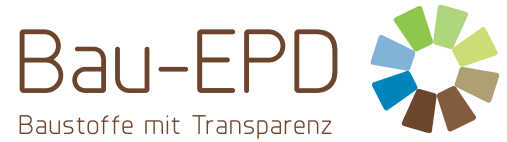 www.bau-epd.atTeil B: Anforderungen an die EPD fürDämmstoffe aus Mineralwolle PKR-Code: 2.22.2.1	 	Stand 07.04.2021VersionKommentarStand8.0Neue Struktur gemäß Beschluss 11.5.2017, Einarbeitung von Beschlüssen aus den PKR-Gremiums-Sitzungen Herbst 2016 und 201717.08.20179.0Änderungen aufgrund der Herausgaben von EN 16783 - Wärmedämmstoffe	–Produktkategorieregeln (PCR) für werkmäßig hergestellte und an der Verwendungsstelle hergestellte Wärmedämmstoffe zur Erstellung	 von Umweltproduktdeklarationen02.07.201810.0Änderungen gemäß Beschlüssen des PKR-Gremiums Sitzungen seit der letzten Veröffentlichung, Änderungen anlässlich der Prüfung der PKR Beton- und Betonelemente sowie im Zuge der Erstellung und Prüfung der PKR für Betonstahl, die alle PKR betreffen sowie einige redaktionelle Änderungen.Inhaltsverzeichnis wurde aufgenommen.07.06.201911.0Adaptierung entsprechend EN 15804:2019+A2:2019; Anpassung Vorschriften zur Angabe der geographischen Repräsentativität 05.11.202012.0Freischaltung für interessierte Kreise nach Freigabe durch das PKR-Gremium12.01.202113.0Einarbeitung Kommentare, Freigabe für EPD Erstellung07.04.2021EPD - ENVIRONMENTAL PRODUCT DECLARATIONUMWELT-PRODUKTDEKLARATION nach ISO 14025 und EN 15804+A2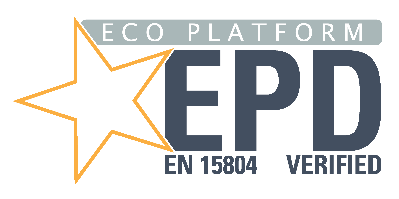 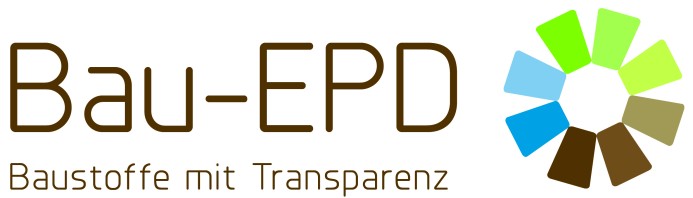 Herausgeber	Bau EPD GmbH, A-1070 Wien, Seidengasse 13/3, www.bau-epd.atProgrammbetreiber	Bau EPD GmbH, A-1070 Wien, Seidengasse 13/3, www.bau-epd.atDeklarationsinhaber	Name des InhabersDeklarationsnummer	Mit Bau EPD GmbH abzustimmenDeklarationsnummer ECO PLATFORM	Mit Bau EPD GmbH abzustimmen Ausstellungsdatum	DatumGültig bis	DatumANZAHL DATENSÄTZE IN EPD DOKUMENT	ANZAHLProduktbezeichnungName und Bezeichnung des ProduktesDeklariertes Bauprodukt / Deklarierte EinheitBenennung des deklarierten Produktes und der deklarierten EinheitAnzahl der Datensätze in diesem EPD Dokument: XGültigkeitsbereichDie Produkte, auf deren Daten die Ökobilanz beruht und für welche die Deklaration gilt, sind zu nennen.Bei Durchschnitts-EPD, muss auf diese Art der EPD hingewiesen werden. Dabei ist die Repräsentativität der Deklaration hinsichtlich des durch die Ökobilanz abgedeckten Produktionsvolumens und der eingesetzten Technologie darzustellen; ebenso ist auf die Schwankungsbreite der abgebildeten Produktgruppe hinzuweisen, die in der Interpretation angegeben wird.DeklarationsnummerMit Bau EPD GmbH abzustimmenDeklariertes Bauprodukt / Deklarierte EinheitBenennung des deklarierten Produktes und der deklarierten EinheitAnzahl der Datensätze in diesem EPD Dokument: XGültigkeitsbereichDie Produkte, auf deren Daten die Ökobilanz beruht und für welche die Deklaration gilt, sind zu nennen.Bei Durchschnitts-EPD, muss auf diese Art der EPD hingewiesen werden. Dabei ist die Repräsentativität der Deklaration hinsichtlich des durch die Ökobilanz abgedeckten Produktionsvolumens und der eingesetzten Technologie darzustellen; ebenso ist auf die Schwankungsbreite der abgebildeten Produktgruppe hinzuweisen, die in der Interpretation angegeben wird.Deklarationsdaten   Spezifische Daten	   DurchschnittsdatenDeklariertes Bauprodukt / Deklarierte EinheitBenennung des deklarierten Produktes und der deklarierten EinheitAnzahl der Datensätze in diesem EPD Dokument: XGültigkeitsbereichDie Produkte, auf deren Daten die Ökobilanz beruht und für welche die Deklaration gilt, sind zu nennen.Bei Durchschnitts-EPD, muss auf diese Art der EPD hingewiesen werden. Dabei ist die Repräsentativität der Deklaration hinsichtlich des durch die Ökobilanz abgedeckten Produktionsvolumens und der eingesetzten Technologie darzustellen; ebenso ist auf die Schwankungsbreite der abgebildeten Produktgruppe hinzuweisen, die in der Interpretation angegeben wird.DeklarationsbasisMS-HB Version XX vom TT.MM.YYYY: Name der PKRPKR-CodeVersion XX vom TT.MM.YYYY(PKR geprüft u. zugelassen durch das unabhängige PKR-Gremium)Der Inhaber der Deklaration haftet für die zugrundeliegenden Angaben und Nachweise; eine Haftung der Bau EPD GmbH in Bezug auf Herstellerinformationen, Ökobilanzdaten und Nachweise ist ausgeschlossen.Deklariertes Bauprodukt / Deklarierte EinheitBenennung des deklarierten Produktes und der deklarierten EinheitAnzahl der Datensätze in diesem EPD Dokument: XGültigkeitsbereichDie Produkte, auf deren Daten die Ökobilanz beruht und für welche die Deklaration gilt, sind zu nennen.Bei Durchschnitts-EPD, muss auf diese Art der EPD hingewiesen werden. Dabei ist die Repräsentativität der Deklaration hinsichtlich des durch die Ökobilanz abgedeckten Produktionsvolumens und der eingesetzten Technologie darzustellen; ebenso ist auf die Schwankungsbreite der abgebildeten Produktgruppe hinzuweisen, die in der Interpretation angegeben wird.Deklarationsart lt. ÖNORM EN 15804Von der Wiege bis ... .....Datenbank, Software, VersionBenennung der Datenbank, der Software und deren VersionenErsteller der ÖkobilanzName des ErstellersStraßePLZ/OrtDie Europäische Norm EN 15804:2019+A2 dient als Kern-PKR.Unabhängige Verifizierung der Deklaration nach EN ISO 14025:2010     intern                        externVerifizierer(in) 1:	Name, InstitutionVerifizierer(in) 2: 	Name, InstitutionDeklarationsinhaberName des HerstellersStraßePLZ/OrtHerausgeber und ProgrammbetreiberBau EPD GmbHSeidengasse 13/31070 WienÖsterreichWand – Pfeiler – Säule - BodenplatteWand – Pfeiler – Säule - BodenplatteWand – Pfeiler – Säule - BodenplatteWand – Pfeiler – Säule - BodenplatteWand – Pfeiler – Säule - BodenplatteWand – Pfeiler – Säule - BodenplatteWand – Pfeiler – Säule - BodenplatteDecke – Dach - TerrasseDecke – Dach - TerrasseDecke – Dach - TerrasseDecke – Dach - TerrasseDecke – Dach - TerrasseDecke – Dach - TerrasseDecke – Dach - TerrasseDecke – Dach - TerrasseDecke – Dach - TerrasseDecke – Dach - TerrasseDecke – Dach - TerrasseAußendämmungAußendämmungAußendämmungAußendämmungKern-däm-mungKern-däm-mungInnen-däm-mungAußendämmungAußendämmungAußendämmungAußendämmungAußendämmungAußendämmungAußendämmungInnendämmungInnendämmungInnendämmungInnendämmungmit Hinterlüftung Wärmedämm-Verbundsystem (WDVS) in Schalung eingelegt, z.B. Wärmebrücken mit Putz oder Verkleidung in zweischaligen Konstruktionen im Leichtelement Mauerwerk oder Betonwand mit oder ohne Putz (Beschichtung)Warmdach Kaltdach, Dachausbau oberste Geschoßdecke, begehbare oder nicht begehbare Dämmung bei erhöhter Druckbelastung (zB bei Parkdecks)an der Deckenunterseite mit Putz an der Deckenunterseite als WDVS unter Estrich ohne Trittschallanforderung unter Estrich ohne Trittschallanforderung unter Estrich mit Trittschallanforderung abgehängte Decke Deckenunterseite, zur Schallabsorption XXXXXXXXXXXXXXXXXXNormTitelÖNORM EN 13162:2013-01-15Wärmedämmstoffe für Gebäude - Werkmäßig hergestellte Produkte aus Mineralwolle (MW) – SpezifikationBezeichnungWertEinheitWärmeleitfähigkeit1):Für Produkte gemäß ÖNORM EN 13162 und ÖNORM  EN 14064-1:Nennwert der Wärmeleitfähigkeit  λD  bzw. λD –BereichFür Produkte gemäß ÖNORM EN 14303:Messwert λtrocken bei ausgewählten MitteltemperaturenW/(mK)Rohdichte 2)  bzw. Rohdichtebereichkg/m3Euroklasse des  Brandverhaltens nach ÖNORM EN 13501-13)Bestandteile FunktionMassenprozentRecyclingglas 1)Glasrohstoffca. 80 %Boraxpentahydrat 2)Glasrohstoffca. 8 %Quarzsand und Feldspat 3)Glasrohstoffca. 9 %Soda (Na2CO3) 4)Glasrohstoffca. 3 %Phenolformaldehydharz 5)Bindemittel< 9 %Zusatzstoffe 6)-Hydrophobierungsmittel-Haftvermittler und-Hilfsmittel für die FarbgebungTotal < 1 %BezeichnungWertEinheitMineralwolle-Dämmplatten im WärmedämmverbundsystemJahreMineralwolle-Dämmstoffe in sonstigen AnwendungenJahreReferenzbedingungen die der RSL zu Grunde liegen (wenn relevant)Sinnvolle EinheitenBezeichnungWertEinheitDeklarierte Einheit1m3Rohdichte für Umrechnung in kgkg/m3BezeichnungWertEinheitFunktionale Einheit z.B. für RD = 1 m2K/W1m2Rohdichte für Umrechnung in kgkg/m2HERSTEL-LUNGS-PHASEHERSTEL-LUNGS-PHASEHERSTEL-LUNGS-PHASEERRICH-TUNGS-PHASEERRICH-TUNGS-PHASENUTZUNGSPHASENUTZUNGSPHASENUTZUNGSPHASENUTZUNGSPHASENUTZUNGSPHASENUTZUNGSPHASENUTZUNGSPHASEENTSORGUNGS-PHASEENTSORGUNGS-PHASEENTSORGUNGS-PHASEENTSORGUNGS-PHASEVorteile und BelastungenA1A2A3A4A5B1B2B3B4B5B6B7C1C2C3C4DRohstoffbereitstellungTransportHerstellungTransportBau / EinbauNutzungInstandhaltungReparaturErsatzUmbau, Erneuerungbetrieblicher Energieeinsatzbetrieblicher WassereinsatzAbbruchTransportAbfallbewirtschaftungEntsorgungWiederverwendungs-, Rückgewinnungs-,RecyclingpotenzialParameter zur Beschreibung des Transportes zur Baustelle (A4)x)WertMessgrößeMittlere TransportentfernungkmFahrzeugtyp nach Kommissionsdirektive 2007/37/EG (Europäischer Emissionsstandard)-Mittlerer Treibstoffverbrauch, Treibstofftyp: ….l/100 kmMittlere TransportmengetMittlere Auslastung (einschließlich Leerfahrten)%Mittlere Rohdichte der transportierten Produktet /m3Volumen-Auslastungsfaktor (Faktor: =1 oder <1 oder ≥ 1 für in Schachteln verpackte oder komprimierte Produkte-Parameter zur Beschreibung des Einbaus ins Gebäude (A5)WertMessgrößeHilfsstoffe für den Einbau (spezifiziert nach Stoffen)kg/tt/tl/tHilfsmittel für den Einbau (spezifiziert nach Type)-Wasserbedarfm3/tl/tSonstiger Ressourceneinsatzkg/tt/tl/tStromverbrauchkWh oder MJ/tWeiterer Energieträger: …………….kWh oder MJ/tMaterialverlust auf der Baustelle vor der Abfallbehandlung, verursacht durch den Einbau des Produktes (spezifiziert nach Stoffen)kg/tOutput-Stoffe (spezifiziert nach Stoffen) infolge der Abfallbehandlung auf der Baustelle, z.B. Sammlung zum Recycling, für die Energierückgewinnung, für die Entsorgung (spezifiziert nach Entsorgungsverfahren)kg/tDirekte Emissionen in die Umgebungsluft (z.B. Staub, VOC), Boden und Wasserkg/tParameter zur Beschreibung der Instandhaltung (B2)WertMessgrößeInformationen zu Unterhalt-Instandhaltungszyklus[Anzahl/RSL]Wasserverbrauch[m3]Hilfsstoffsonstige Ressourcen[kg]Stromverbrauch[kWh]sonstige Energieträger[MJ]Materialverlust[kg]Parameter zur Beschreibung der Reparatur (B3)WertMessgrößeInformationen zu Reparaturprozess-Informationen zu Inspektionsprozess-Reparaturzyklus[Anzahl/RSL]Wasserverbrauch[m3]Hilfsstoff[kg]sonstige Ressourcen[kg]Stromverbrauch[kWh]sonstige Energieträger[MJ]Materialverlust[kg]Parameter zur Beschreibung Ersatz (B4) bzw. Umbau/ Erneuerung (B5)WertMessgrößeErsatzzyklus[Anzahl/RSL]Stromverbrauch[kWh]Liter Treibstoff[l/100 km]Austausch von abgenutzten Teilen[kg]Parameter zur Beschreibung der Betrieblichen Energie bzw. des Wassereinsatzes (B7)WertMessgrößeWasserverbrauch[m3]Stromverbrauch[kWh]sonstige Energieträger[MJ]Leistung der Ausrüstung[kW]Parameter für die Entsorgungsphase (C1-C4)WertMessgröße Sammelverfahren, spezifiziert nach Artkg getrenntSammelverfahren, spezifiziert nach Artkg gemischtRückholverfahren, spezifiziert nach Artkg WiederverwendungRückholverfahren, spezifiziert nach Artkg RecyclingRückholverfahren, spezifiziert nach Artkg EnergierückgewinnungDeponierung, spezifiziert nach Artkg DeponierungParameter für das Modul (D)WertMessgröße Materialien für Wiederverwendung oder Recycling aus A4-A5%Energierückgewinnung bzw. Sekundärbrennstoffe aus A4-A5MJ/t bzw. kg/tMaterialien für Wiederverwendung oder Recycling aus B2-B5%Energierückgewinnung bzw. Sekundärbrennstoffe aus B2-B5MJ/t bzw. kg/tMaterialien für Wiederverwendung oder Recycling aus C1-C4%Energierückgewinnung bzw. Sekundärbrennstoffe aus C1-C4MJ/t bzw. kg/tParameterEinheitEinheitA1-A3A4A5B1B2B5B6B7C1C2C3C4DGWP totalkg CO2 äquivkg CO2 äquivGWP fossil fuelskg CO2 äquivkg CO2 äquivGWP biogenickg CO2 äquivkg CO2 äquivGWP luluckg CO2 äquivkg CO2 äquivODPkg CFC-11 äquivkg CFC-11 äquivAPmol H+ äquivmol H+ äquivEP freshwaterkg PO43- äquivkg PO43- äquivEP marinekg N äquivkg N äquivEP terrestrialmol N äquivmol N äquivPOCPkg NMVOC äquivkg NMVOC äquivADPEkg Sb äquivkg Sb äquivADPFMJ HuMJ HuWDPm3 Welt äquiv entz.m3 Welt äquiv entz.LegendeLegendeGWP = Globales Erwärmungspotenzial; luluc = land use and land use change; 
ODP = Abbaupotenzial der stratosphärischen Ozonschicht;
AP = Versauerungspotenzial, kumulierte Überschreitung; EP = Eutrophierungspotenzial;
POCP = Bildungspotenzial für troposphärisches Ozon; ADPE = Potenzial für den abiotischen Abbau nicht fossiler Ressourcen; ADPF = Potenzial für den abiotischen Abbau fossiler Brennstoffe; WDP = Wasser-Entzugspotenzial (Benutzer) GWP = Globales Erwärmungspotenzial; luluc = land use and land use change; 
ODP = Abbaupotenzial der stratosphärischen Ozonschicht;
AP = Versauerungspotenzial, kumulierte Überschreitung; EP = Eutrophierungspotenzial;
POCP = Bildungspotenzial für troposphärisches Ozon; ADPE = Potenzial für den abiotischen Abbau nicht fossiler Ressourcen; ADPF = Potenzial für den abiotischen Abbau fossiler Brennstoffe; WDP = Wasser-Entzugspotenzial (Benutzer) GWP = Globales Erwärmungspotenzial; luluc = land use and land use change; 
ODP = Abbaupotenzial der stratosphärischen Ozonschicht;
AP = Versauerungspotenzial, kumulierte Überschreitung; EP = Eutrophierungspotenzial;
POCP = Bildungspotenzial für troposphärisches Ozon; ADPE = Potenzial für den abiotischen Abbau nicht fossiler Ressourcen; ADPF = Potenzial für den abiotischen Abbau fossiler Brennstoffe; WDP = Wasser-Entzugspotenzial (Benutzer) GWP = Globales Erwärmungspotenzial; luluc = land use and land use change; 
ODP = Abbaupotenzial der stratosphärischen Ozonschicht;
AP = Versauerungspotenzial, kumulierte Überschreitung; EP = Eutrophierungspotenzial;
POCP = Bildungspotenzial für troposphärisches Ozon; ADPE = Potenzial für den abiotischen Abbau nicht fossiler Ressourcen; ADPF = Potenzial für den abiotischen Abbau fossiler Brennstoffe; WDP = Wasser-Entzugspotenzial (Benutzer) GWP = Globales Erwärmungspotenzial; luluc = land use and land use change; 
ODP = Abbaupotenzial der stratosphärischen Ozonschicht;
AP = Versauerungspotenzial, kumulierte Überschreitung; EP = Eutrophierungspotenzial;
POCP = Bildungspotenzial für troposphärisches Ozon; ADPE = Potenzial für den abiotischen Abbau nicht fossiler Ressourcen; ADPF = Potenzial für den abiotischen Abbau fossiler Brennstoffe; WDP = Wasser-Entzugspotenzial (Benutzer) GWP = Globales Erwärmungspotenzial; luluc = land use and land use change; 
ODP = Abbaupotenzial der stratosphärischen Ozonschicht;
AP = Versauerungspotenzial, kumulierte Überschreitung; EP = Eutrophierungspotenzial;
POCP = Bildungspotenzial für troposphärisches Ozon; ADPE = Potenzial für den abiotischen Abbau nicht fossiler Ressourcen; ADPF = Potenzial für den abiotischen Abbau fossiler Brennstoffe; WDP = Wasser-Entzugspotenzial (Benutzer) GWP = Globales Erwärmungspotenzial; luluc = land use and land use change; 
ODP = Abbaupotenzial der stratosphärischen Ozonschicht;
AP = Versauerungspotenzial, kumulierte Überschreitung; EP = Eutrophierungspotenzial;
POCP = Bildungspotenzial für troposphärisches Ozon; ADPE = Potenzial für den abiotischen Abbau nicht fossiler Ressourcen; ADPF = Potenzial für den abiotischen Abbau fossiler Brennstoffe; WDP = Wasser-Entzugspotenzial (Benutzer) GWP = Globales Erwärmungspotenzial; luluc = land use and land use change; 
ODP = Abbaupotenzial der stratosphärischen Ozonschicht;
AP = Versauerungspotenzial, kumulierte Überschreitung; EP = Eutrophierungspotenzial;
POCP = Bildungspotenzial für troposphärisches Ozon; ADPE = Potenzial für den abiotischen Abbau nicht fossiler Ressourcen; ADPF = Potenzial für den abiotischen Abbau fossiler Brennstoffe; WDP = Wasser-Entzugspotenzial (Benutzer) GWP = Globales Erwärmungspotenzial; luluc = land use and land use change; 
ODP = Abbaupotenzial der stratosphärischen Ozonschicht;
AP = Versauerungspotenzial, kumulierte Überschreitung; EP = Eutrophierungspotenzial;
POCP = Bildungspotenzial für troposphärisches Ozon; ADPE = Potenzial für den abiotischen Abbau nicht fossiler Ressourcen; ADPF = Potenzial für den abiotischen Abbau fossiler Brennstoffe; WDP = Wasser-Entzugspotenzial (Benutzer) GWP = Globales Erwärmungspotenzial; luluc = land use and land use change; 
ODP = Abbaupotenzial der stratosphärischen Ozonschicht;
AP = Versauerungspotenzial, kumulierte Überschreitung; EP = Eutrophierungspotenzial;
POCP = Bildungspotenzial für troposphärisches Ozon; ADPE = Potenzial für den abiotischen Abbau nicht fossiler Ressourcen; ADPF = Potenzial für den abiotischen Abbau fossiler Brennstoffe; WDP = Wasser-Entzugspotenzial (Benutzer) GWP = Globales Erwärmungspotenzial; luluc = land use and land use change; 
ODP = Abbaupotenzial der stratosphärischen Ozonschicht;
AP = Versauerungspotenzial, kumulierte Überschreitung; EP = Eutrophierungspotenzial;
POCP = Bildungspotenzial für troposphärisches Ozon; ADPE = Potenzial für den abiotischen Abbau nicht fossiler Ressourcen; ADPF = Potenzial für den abiotischen Abbau fossiler Brennstoffe; WDP = Wasser-Entzugspotenzial (Benutzer) GWP = Globales Erwärmungspotenzial; luluc = land use and land use change; 
ODP = Abbaupotenzial der stratosphärischen Ozonschicht;
AP = Versauerungspotenzial, kumulierte Überschreitung; EP = Eutrophierungspotenzial;
POCP = Bildungspotenzial für troposphärisches Ozon; ADPE = Potenzial für den abiotischen Abbau nicht fossiler Ressourcen; ADPF = Potenzial für den abiotischen Abbau fossiler Brennstoffe; WDP = Wasser-Entzugspotenzial (Benutzer) GWP = Globales Erwärmungspotenzial; luluc = land use and land use change; 
ODP = Abbaupotenzial der stratosphärischen Ozonschicht;
AP = Versauerungspotenzial, kumulierte Überschreitung; EP = Eutrophierungspotenzial;
POCP = Bildungspotenzial für troposphärisches Ozon; ADPE = Potenzial für den abiotischen Abbau nicht fossiler Ressourcen; ADPF = Potenzial für den abiotischen Abbau fossiler Brennstoffe; WDP = Wasser-Entzugspotenzial (Benutzer) GWP = Globales Erwärmungspotenzial; luluc = land use and land use change; 
ODP = Abbaupotenzial der stratosphärischen Ozonschicht;
AP = Versauerungspotenzial, kumulierte Überschreitung; EP = Eutrophierungspotenzial;
POCP = Bildungspotenzial für troposphärisches Ozon; ADPE = Potenzial für den abiotischen Abbau nicht fossiler Ressourcen; ADPF = Potenzial für den abiotischen Abbau fossiler Brennstoffe; WDP = Wasser-Entzugspotenzial (Benutzer) ParameterEinheitEinheitA1-A3A4A5B1B2B5B6B7C1C2C3C4DPMAuftreten von KrankheitenAuftreten von KrankheitenIRPkBq U235 äquivkBq U235 äquivETP-fw CTUeCTUeHTP-cCTUhCTUhHTP-ncCTUhCTUhSQPdimensionslosdimensionslosLegendeLegendePM = Potenzielles Auftreten von Krankheiten aufgrund von Feinstaubemissionen; IRP = Potenzielle Wirkung durch Exposition des Menschen mit U235; ETP-fw = Potenzielle Toxizitätsvergleichseinheit für Ökosysteme; HTP-c = Potenzielle Toxizitätsvergleichseinheit für den Menschen - kanzerogene Wirkung; HTP-nc = Potenzielle Toxizitätsvergleichseinheit für den Menschen - nicht kanzerogene Wirkung; SQP = Potenzieller BodenqualitätsindexPM = Potenzielles Auftreten von Krankheiten aufgrund von Feinstaubemissionen; IRP = Potenzielle Wirkung durch Exposition des Menschen mit U235; ETP-fw = Potenzielle Toxizitätsvergleichseinheit für Ökosysteme; HTP-c = Potenzielle Toxizitätsvergleichseinheit für den Menschen - kanzerogene Wirkung; HTP-nc = Potenzielle Toxizitätsvergleichseinheit für den Menschen - nicht kanzerogene Wirkung; SQP = Potenzieller BodenqualitätsindexPM = Potenzielles Auftreten von Krankheiten aufgrund von Feinstaubemissionen; IRP = Potenzielle Wirkung durch Exposition des Menschen mit U235; ETP-fw = Potenzielle Toxizitätsvergleichseinheit für Ökosysteme; HTP-c = Potenzielle Toxizitätsvergleichseinheit für den Menschen - kanzerogene Wirkung; HTP-nc = Potenzielle Toxizitätsvergleichseinheit für den Menschen - nicht kanzerogene Wirkung; SQP = Potenzieller BodenqualitätsindexPM = Potenzielles Auftreten von Krankheiten aufgrund von Feinstaubemissionen; IRP = Potenzielle Wirkung durch Exposition des Menschen mit U235; ETP-fw = Potenzielle Toxizitätsvergleichseinheit für Ökosysteme; HTP-c = Potenzielle Toxizitätsvergleichseinheit für den Menschen - kanzerogene Wirkung; HTP-nc = Potenzielle Toxizitätsvergleichseinheit für den Menschen - nicht kanzerogene Wirkung; SQP = Potenzieller BodenqualitätsindexPM = Potenzielles Auftreten von Krankheiten aufgrund von Feinstaubemissionen; IRP = Potenzielle Wirkung durch Exposition des Menschen mit U235; ETP-fw = Potenzielle Toxizitätsvergleichseinheit für Ökosysteme; HTP-c = Potenzielle Toxizitätsvergleichseinheit für den Menschen - kanzerogene Wirkung; HTP-nc = Potenzielle Toxizitätsvergleichseinheit für den Menschen - nicht kanzerogene Wirkung; SQP = Potenzieller BodenqualitätsindexPM = Potenzielles Auftreten von Krankheiten aufgrund von Feinstaubemissionen; IRP = Potenzielle Wirkung durch Exposition des Menschen mit U235; ETP-fw = Potenzielle Toxizitätsvergleichseinheit für Ökosysteme; HTP-c = Potenzielle Toxizitätsvergleichseinheit für den Menschen - kanzerogene Wirkung; HTP-nc = Potenzielle Toxizitätsvergleichseinheit für den Menschen - nicht kanzerogene Wirkung; SQP = Potenzieller BodenqualitätsindexPM = Potenzielles Auftreten von Krankheiten aufgrund von Feinstaubemissionen; IRP = Potenzielle Wirkung durch Exposition des Menschen mit U235; ETP-fw = Potenzielle Toxizitätsvergleichseinheit für Ökosysteme; HTP-c = Potenzielle Toxizitätsvergleichseinheit für den Menschen - kanzerogene Wirkung; HTP-nc = Potenzielle Toxizitätsvergleichseinheit für den Menschen - nicht kanzerogene Wirkung; SQP = Potenzieller BodenqualitätsindexPM = Potenzielles Auftreten von Krankheiten aufgrund von Feinstaubemissionen; IRP = Potenzielle Wirkung durch Exposition des Menschen mit U235; ETP-fw = Potenzielle Toxizitätsvergleichseinheit für Ökosysteme; HTP-c = Potenzielle Toxizitätsvergleichseinheit für den Menschen - kanzerogene Wirkung; HTP-nc = Potenzielle Toxizitätsvergleichseinheit für den Menschen - nicht kanzerogene Wirkung; SQP = Potenzieller BodenqualitätsindexPM = Potenzielles Auftreten von Krankheiten aufgrund von Feinstaubemissionen; IRP = Potenzielle Wirkung durch Exposition des Menschen mit U235; ETP-fw = Potenzielle Toxizitätsvergleichseinheit für Ökosysteme; HTP-c = Potenzielle Toxizitätsvergleichseinheit für den Menschen - kanzerogene Wirkung; HTP-nc = Potenzielle Toxizitätsvergleichseinheit für den Menschen - nicht kanzerogene Wirkung; SQP = Potenzieller BodenqualitätsindexPM = Potenzielles Auftreten von Krankheiten aufgrund von Feinstaubemissionen; IRP = Potenzielle Wirkung durch Exposition des Menschen mit U235; ETP-fw = Potenzielle Toxizitätsvergleichseinheit für Ökosysteme; HTP-c = Potenzielle Toxizitätsvergleichseinheit für den Menschen - kanzerogene Wirkung; HTP-nc = Potenzielle Toxizitätsvergleichseinheit für den Menschen - nicht kanzerogene Wirkung; SQP = Potenzieller BodenqualitätsindexPM = Potenzielles Auftreten von Krankheiten aufgrund von Feinstaubemissionen; IRP = Potenzielle Wirkung durch Exposition des Menschen mit U235; ETP-fw = Potenzielle Toxizitätsvergleichseinheit für Ökosysteme; HTP-c = Potenzielle Toxizitätsvergleichseinheit für den Menschen - kanzerogene Wirkung; HTP-nc = Potenzielle Toxizitätsvergleichseinheit für den Menschen - nicht kanzerogene Wirkung; SQP = Potenzieller BodenqualitätsindexPM = Potenzielles Auftreten von Krankheiten aufgrund von Feinstaubemissionen; IRP = Potenzielle Wirkung durch Exposition des Menschen mit U235; ETP-fw = Potenzielle Toxizitätsvergleichseinheit für Ökosysteme; HTP-c = Potenzielle Toxizitätsvergleichseinheit für den Menschen - kanzerogene Wirkung; HTP-nc = Potenzielle Toxizitätsvergleichseinheit für den Menschen - nicht kanzerogene Wirkung; SQP = Potenzieller BodenqualitätsindexPM = Potenzielles Auftreten von Krankheiten aufgrund von Feinstaubemissionen; IRP = Potenzielle Wirkung durch Exposition des Menschen mit U235; ETP-fw = Potenzielle Toxizitätsvergleichseinheit für Ökosysteme; HTP-c = Potenzielle Toxizitätsvergleichseinheit für den Menschen - kanzerogene Wirkung; HTP-nc = Potenzielle Toxizitätsvergleichseinheit für den Menschen - nicht kanzerogene Wirkung; SQP = Potenzieller BodenqualitätsindexPM = Potenzielles Auftreten von Krankheiten aufgrund von Feinstaubemissionen; IRP = Potenzielle Wirkung durch Exposition des Menschen mit U235; ETP-fw = Potenzielle Toxizitätsvergleichseinheit für Ökosysteme; HTP-c = Potenzielle Toxizitätsvergleichseinheit für den Menschen - kanzerogene Wirkung; HTP-nc = Potenzielle Toxizitätsvergleichseinheit für den Menschen - nicht kanzerogene Wirkung; SQP = Potenzieller BodenqualitätsindexPara-meterEinheitA1-A3A4A5B1B2B5B6B7C1C2C3C4DPEREMJ HuPERMMJ HuPERTMJ HuPENREMJ HuPENRMMJ HuPENRTMJ HuSMkgRSFMJ HuNRSFMJ HuFWm3LegendeLegendePERE = Erneuerbare Primärenergie als Energieträger; PERM = Erneuerbare Primärenergie zur stofflichen Nutzung; PERT = Total erneuerbare Primärenergie; PENRE = Nicht-erneuerbare Primärenergie als Energieträger; PENRM = Nicht-erneuerbare Primärenergie zur stofflichen Nutzung; PENRT = Total nicht erneuerbare Primärenergie; SM = Einsatz von Sekundärstoffen; RSF = Erneuerbare Sekundärbrennstoffe; NRSF = Nicht erneuerbare Sekundärbrennstoffe; 
FW = Einsatz von Süßwasserressourcen PERE = Erneuerbare Primärenergie als Energieträger; PERM = Erneuerbare Primärenergie zur stofflichen Nutzung; PERT = Total erneuerbare Primärenergie; PENRE = Nicht-erneuerbare Primärenergie als Energieträger; PENRM = Nicht-erneuerbare Primärenergie zur stofflichen Nutzung; PENRT = Total nicht erneuerbare Primärenergie; SM = Einsatz von Sekundärstoffen; RSF = Erneuerbare Sekundärbrennstoffe; NRSF = Nicht erneuerbare Sekundärbrennstoffe; 
FW = Einsatz von Süßwasserressourcen PERE = Erneuerbare Primärenergie als Energieträger; PERM = Erneuerbare Primärenergie zur stofflichen Nutzung; PERT = Total erneuerbare Primärenergie; PENRE = Nicht-erneuerbare Primärenergie als Energieträger; PENRM = Nicht-erneuerbare Primärenergie zur stofflichen Nutzung; PENRT = Total nicht erneuerbare Primärenergie; SM = Einsatz von Sekundärstoffen; RSF = Erneuerbare Sekundärbrennstoffe; NRSF = Nicht erneuerbare Sekundärbrennstoffe; 
FW = Einsatz von Süßwasserressourcen PERE = Erneuerbare Primärenergie als Energieträger; PERM = Erneuerbare Primärenergie zur stofflichen Nutzung; PERT = Total erneuerbare Primärenergie; PENRE = Nicht-erneuerbare Primärenergie als Energieträger; PENRM = Nicht-erneuerbare Primärenergie zur stofflichen Nutzung; PENRT = Total nicht erneuerbare Primärenergie; SM = Einsatz von Sekundärstoffen; RSF = Erneuerbare Sekundärbrennstoffe; NRSF = Nicht erneuerbare Sekundärbrennstoffe; 
FW = Einsatz von Süßwasserressourcen PERE = Erneuerbare Primärenergie als Energieträger; PERM = Erneuerbare Primärenergie zur stofflichen Nutzung; PERT = Total erneuerbare Primärenergie; PENRE = Nicht-erneuerbare Primärenergie als Energieträger; PENRM = Nicht-erneuerbare Primärenergie zur stofflichen Nutzung; PENRT = Total nicht erneuerbare Primärenergie; SM = Einsatz von Sekundärstoffen; RSF = Erneuerbare Sekundärbrennstoffe; NRSF = Nicht erneuerbare Sekundärbrennstoffe; 
FW = Einsatz von Süßwasserressourcen PERE = Erneuerbare Primärenergie als Energieträger; PERM = Erneuerbare Primärenergie zur stofflichen Nutzung; PERT = Total erneuerbare Primärenergie; PENRE = Nicht-erneuerbare Primärenergie als Energieträger; PENRM = Nicht-erneuerbare Primärenergie zur stofflichen Nutzung; PENRT = Total nicht erneuerbare Primärenergie; SM = Einsatz von Sekundärstoffen; RSF = Erneuerbare Sekundärbrennstoffe; NRSF = Nicht erneuerbare Sekundärbrennstoffe; 
FW = Einsatz von Süßwasserressourcen PERE = Erneuerbare Primärenergie als Energieträger; PERM = Erneuerbare Primärenergie zur stofflichen Nutzung; PERT = Total erneuerbare Primärenergie; PENRE = Nicht-erneuerbare Primärenergie als Energieträger; PENRM = Nicht-erneuerbare Primärenergie zur stofflichen Nutzung; PENRT = Total nicht erneuerbare Primärenergie; SM = Einsatz von Sekundärstoffen; RSF = Erneuerbare Sekundärbrennstoffe; NRSF = Nicht erneuerbare Sekundärbrennstoffe; 
FW = Einsatz von Süßwasserressourcen PERE = Erneuerbare Primärenergie als Energieträger; PERM = Erneuerbare Primärenergie zur stofflichen Nutzung; PERT = Total erneuerbare Primärenergie; PENRE = Nicht-erneuerbare Primärenergie als Energieträger; PENRM = Nicht-erneuerbare Primärenergie zur stofflichen Nutzung; PENRT = Total nicht erneuerbare Primärenergie; SM = Einsatz von Sekundärstoffen; RSF = Erneuerbare Sekundärbrennstoffe; NRSF = Nicht erneuerbare Sekundärbrennstoffe; 
FW = Einsatz von Süßwasserressourcen PERE = Erneuerbare Primärenergie als Energieträger; PERM = Erneuerbare Primärenergie zur stofflichen Nutzung; PERT = Total erneuerbare Primärenergie; PENRE = Nicht-erneuerbare Primärenergie als Energieträger; PENRM = Nicht-erneuerbare Primärenergie zur stofflichen Nutzung; PENRT = Total nicht erneuerbare Primärenergie; SM = Einsatz von Sekundärstoffen; RSF = Erneuerbare Sekundärbrennstoffe; NRSF = Nicht erneuerbare Sekundärbrennstoffe; 
FW = Einsatz von Süßwasserressourcen PERE = Erneuerbare Primärenergie als Energieträger; PERM = Erneuerbare Primärenergie zur stofflichen Nutzung; PERT = Total erneuerbare Primärenergie; PENRE = Nicht-erneuerbare Primärenergie als Energieträger; PENRM = Nicht-erneuerbare Primärenergie zur stofflichen Nutzung; PENRT = Total nicht erneuerbare Primärenergie; SM = Einsatz von Sekundärstoffen; RSF = Erneuerbare Sekundärbrennstoffe; NRSF = Nicht erneuerbare Sekundärbrennstoffe; 
FW = Einsatz von Süßwasserressourcen PERE = Erneuerbare Primärenergie als Energieträger; PERM = Erneuerbare Primärenergie zur stofflichen Nutzung; PERT = Total erneuerbare Primärenergie; PENRE = Nicht-erneuerbare Primärenergie als Energieträger; PENRM = Nicht-erneuerbare Primärenergie zur stofflichen Nutzung; PENRT = Total nicht erneuerbare Primärenergie; SM = Einsatz von Sekundärstoffen; RSF = Erneuerbare Sekundärbrennstoffe; NRSF = Nicht erneuerbare Sekundärbrennstoffe; 
FW = Einsatz von Süßwasserressourcen PERE = Erneuerbare Primärenergie als Energieträger; PERM = Erneuerbare Primärenergie zur stofflichen Nutzung; PERT = Total erneuerbare Primärenergie; PENRE = Nicht-erneuerbare Primärenergie als Energieträger; PENRM = Nicht-erneuerbare Primärenergie zur stofflichen Nutzung; PENRT = Total nicht erneuerbare Primärenergie; SM = Einsatz von Sekundärstoffen; RSF = Erneuerbare Sekundärbrennstoffe; NRSF = Nicht erneuerbare Sekundärbrennstoffe; 
FW = Einsatz von Süßwasserressourcen PERE = Erneuerbare Primärenergie als Energieträger; PERM = Erneuerbare Primärenergie zur stofflichen Nutzung; PERT = Total erneuerbare Primärenergie; PENRE = Nicht-erneuerbare Primärenergie als Energieträger; PENRM = Nicht-erneuerbare Primärenergie zur stofflichen Nutzung; PENRT = Total nicht erneuerbare Primärenergie; SM = Einsatz von Sekundärstoffen; RSF = Erneuerbare Sekundärbrennstoffe; NRSF = Nicht erneuerbare Sekundärbrennstoffe; 
FW = Einsatz von Süßwasserressourcen ILCD-KlassifizierungIndikatorEinschränkungs-hinweisILCD-Typ 1Treibhauspotenzial (GWP, en: Global Warming Potential)keineILCD-Typ 1Potenzial des Abbaus der stratosphärischen Ozonschicht,
(ODP, en: Ozone Depletion Potential)keineILCD-Typ 1potenzielles Auftreten von Krankheiten aufgrund von Feinstaubemissionen (PM, en: particulate Matter)keineILCD-Typ 2Versauerungspotenzial, kumulierte Überschreitung
(AP, en: Acidification Potential)keineILCD-Typ 2Eutrophierungspotenzial, in das Süßwasser gelangende Nährstoffanteile (EP-Süßwasser)keineILCD-Typ 2Eutrophierungspotenzial, in das Salzwasser gelangende Nährstoffanteile (EP-Salzwasser)keineILCD-Typ 2Eutrophierungsspotenzial, kumulierte Überschreitung (EP-Land)keineILCD-Typ 2troposphärisches Ozonbildungspotential
(POCP, en: Photochemical Ozone Creation Potential)keineILCD-Typ 2potenzielle Wirkung durch Exposition des Menschen mit U235 (IRP, en: potential ionizing radiation)1ILCD-Typ 3Potenzial für die Verknappung von abiotischen Ressourcen für nicht fossile Ressourcen (ADP-Mineralien und Metalle)2ILCD-Typ 3Potenzial für die Verknappung von abiotischen Ressourcen für fossile Ressourcen (ADP-fossil)2ILCD-Typ 3Wasser-Entzugspotenzial (Benutzer), entzugsgewichteter Wasserverbrauch (WDP, en: Water Deprivation Potential)2ILCD-Typ 3potenzielle Toxizitätsvergleichseinheit für Ökosysteme (ETP-fw)2ILCD-Typ 3potenzielle Toxizitätsvergleichseinheit für den Menschen (HTP-c)2ILCD-Typ 3potenzielle Toxizitätsvergleichseinheit für den Menschen (HTP-nc)2ILCD-Typ 3potenzieller Bodenqualitätsindex (SQP, en: Soil Quality Index)2Einschränkungshinweis 1 — Diese Wirkungskategorie behandelt hauptsächlich die mögliche Wirkung einer ionisierenden Strahlung geringer Dosis auf die menschliche Gesundheit im Kernbrennstoffkreislauf. Sie berücksichtigt weder Auswirkungen, die auf mögliche nukleare Unfälle und berufsbedingte Exposition zurückzuführen sind, noch auf die Entsorgung radioaktiver Abfälle in unterirdischen Anlagen. Die potenzielle vom Boden, von Radon und von einigen Baustoffen ausgehende ionisierende Strahlung wird eben-falls nicht von diesem Indikator gemessen.Einschränkungshinweis 1 — Diese Wirkungskategorie behandelt hauptsächlich die mögliche Wirkung einer ionisierenden Strahlung geringer Dosis auf die menschliche Gesundheit im Kernbrennstoffkreislauf. Sie berücksichtigt weder Auswirkungen, die auf mögliche nukleare Unfälle und berufsbedingte Exposition zurückzuführen sind, noch auf die Entsorgung radioaktiver Abfälle in unterirdischen Anlagen. Die potenzielle vom Boden, von Radon und von einigen Baustoffen ausgehende ionisierende Strahlung wird eben-falls nicht von diesem Indikator gemessen.Einschränkungshinweis 1 — Diese Wirkungskategorie behandelt hauptsächlich die mögliche Wirkung einer ionisierenden Strahlung geringer Dosis auf die menschliche Gesundheit im Kernbrennstoffkreislauf. Sie berücksichtigt weder Auswirkungen, die auf mögliche nukleare Unfälle und berufsbedingte Exposition zurückzuführen sind, noch auf die Entsorgung radioaktiver Abfälle in unterirdischen Anlagen. Die potenzielle vom Boden, von Radon und von einigen Baustoffen ausgehende ionisierende Strahlung wird eben-falls nicht von diesem Indikator gemessen.Einschränkungshinweis 2 — Die Ergebnisse dieses Umweltwirkungsindikators müssen mit Bedacht angewendetwerden, da die Unsicherheiten bei diesen Ergebnissen hoch sind oder da es mit dem Indikator nurbegrenzte Erfahrungen gibt.Einschränkungshinweis 2 — Die Ergebnisse dieses Umweltwirkungsindikators müssen mit Bedacht angewendetwerden, da die Unsicherheiten bei diesen Ergebnissen hoch sind oder da es mit dem Indikator nurbegrenzte Erfahrungen gibt.Einschränkungshinweis 2 — Die Ergebnisse dieses Umweltwirkungsindikators müssen mit Bedacht angewendetwerden, da die Unsicherheiten bei diesen Ergebnissen hoch sind oder da es mit dem Indikator nurbegrenzte Erfahrungen gibt.Para-meterEinheitA1-A3A4A5B1B2B5B6B7C1C2C3C4DPEREMJ HuPERMMJ HuPERTMJ HuPENREMJ HuPENRMMJ HuPENRTMJ HuSMkgRSFMJ HuNRSFMJ HuFWm3LegendeLegendePERE = Erneuerbare Primärenergie als Energieträger; PERM = Erneuerbare Primärenergie zur stofflichen Nutzung; PERT = Total erneuerbare Primärenergie; PENRE = Nicht-erneuerbare Primärenergie als Energieträger; PENRM = Nicht-erneuerbare Primärenergie zur stofflichen Nutzung; PENRT = Total nicht erneuerbare Primärenergie; SM = Einsatz von Sekundärstoffen; RSF = Erneuerbare Sekundärbrennstoffe; NRSF = Nicht erneuerbare Sekundärbrennstoffe; 
FW = Einsatz von Süßwasserressourcen PERE = Erneuerbare Primärenergie als Energieträger; PERM = Erneuerbare Primärenergie zur stofflichen Nutzung; PERT = Total erneuerbare Primärenergie; PENRE = Nicht-erneuerbare Primärenergie als Energieträger; PENRM = Nicht-erneuerbare Primärenergie zur stofflichen Nutzung; PENRT = Total nicht erneuerbare Primärenergie; SM = Einsatz von Sekundärstoffen; RSF = Erneuerbare Sekundärbrennstoffe; NRSF = Nicht erneuerbare Sekundärbrennstoffe; 
FW = Einsatz von Süßwasserressourcen PERE = Erneuerbare Primärenergie als Energieträger; PERM = Erneuerbare Primärenergie zur stofflichen Nutzung; PERT = Total erneuerbare Primärenergie; PENRE = Nicht-erneuerbare Primärenergie als Energieträger; PENRM = Nicht-erneuerbare Primärenergie zur stofflichen Nutzung; PENRT = Total nicht erneuerbare Primärenergie; SM = Einsatz von Sekundärstoffen; RSF = Erneuerbare Sekundärbrennstoffe; NRSF = Nicht erneuerbare Sekundärbrennstoffe; 
FW = Einsatz von Süßwasserressourcen PERE = Erneuerbare Primärenergie als Energieträger; PERM = Erneuerbare Primärenergie zur stofflichen Nutzung; PERT = Total erneuerbare Primärenergie; PENRE = Nicht-erneuerbare Primärenergie als Energieträger; PENRM = Nicht-erneuerbare Primärenergie zur stofflichen Nutzung; PENRT = Total nicht erneuerbare Primärenergie; SM = Einsatz von Sekundärstoffen; RSF = Erneuerbare Sekundärbrennstoffe; NRSF = Nicht erneuerbare Sekundärbrennstoffe; 
FW = Einsatz von Süßwasserressourcen PERE = Erneuerbare Primärenergie als Energieträger; PERM = Erneuerbare Primärenergie zur stofflichen Nutzung; PERT = Total erneuerbare Primärenergie; PENRE = Nicht-erneuerbare Primärenergie als Energieträger; PENRM = Nicht-erneuerbare Primärenergie zur stofflichen Nutzung; PENRT = Total nicht erneuerbare Primärenergie; SM = Einsatz von Sekundärstoffen; RSF = Erneuerbare Sekundärbrennstoffe; NRSF = Nicht erneuerbare Sekundärbrennstoffe; 
FW = Einsatz von Süßwasserressourcen PERE = Erneuerbare Primärenergie als Energieträger; PERM = Erneuerbare Primärenergie zur stofflichen Nutzung; PERT = Total erneuerbare Primärenergie; PENRE = Nicht-erneuerbare Primärenergie als Energieträger; PENRM = Nicht-erneuerbare Primärenergie zur stofflichen Nutzung; PENRT = Total nicht erneuerbare Primärenergie; SM = Einsatz von Sekundärstoffen; RSF = Erneuerbare Sekundärbrennstoffe; NRSF = Nicht erneuerbare Sekundärbrennstoffe; 
FW = Einsatz von Süßwasserressourcen PERE = Erneuerbare Primärenergie als Energieträger; PERM = Erneuerbare Primärenergie zur stofflichen Nutzung; PERT = Total erneuerbare Primärenergie; PENRE = Nicht-erneuerbare Primärenergie als Energieträger; PENRM = Nicht-erneuerbare Primärenergie zur stofflichen Nutzung; PENRT = Total nicht erneuerbare Primärenergie; SM = Einsatz von Sekundärstoffen; RSF = Erneuerbare Sekundärbrennstoffe; NRSF = Nicht erneuerbare Sekundärbrennstoffe; 
FW = Einsatz von Süßwasserressourcen PERE = Erneuerbare Primärenergie als Energieträger; PERM = Erneuerbare Primärenergie zur stofflichen Nutzung; PERT = Total erneuerbare Primärenergie; PENRE = Nicht-erneuerbare Primärenergie als Energieträger; PENRM = Nicht-erneuerbare Primärenergie zur stofflichen Nutzung; PENRT = Total nicht erneuerbare Primärenergie; SM = Einsatz von Sekundärstoffen; RSF = Erneuerbare Sekundärbrennstoffe; NRSF = Nicht erneuerbare Sekundärbrennstoffe; 
FW = Einsatz von Süßwasserressourcen PERE = Erneuerbare Primärenergie als Energieträger; PERM = Erneuerbare Primärenergie zur stofflichen Nutzung; PERT = Total erneuerbare Primärenergie; PENRE = Nicht-erneuerbare Primärenergie als Energieträger; PENRM = Nicht-erneuerbare Primärenergie zur stofflichen Nutzung; PENRT = Total nicht erneuerbare Primärenergie; SM = Einsatz von Sekundärstoffen; RSF = Erneuerbare Sekundärbrennstoffe; NRSF = Nicht erneuerbare Sekundärbrennstoffe; 
FW = Einsatz von Süßwasserressourcen PERE = Erneuerbare Primärenergie als Energieträger; PERM = Erneuerbare Primärenergie zur stofflichen Nutzung; PERT = Total erneuerbare Primärenergie; PENRE = Nicht-erneuerbare Primärenergie als Energieträger; PENRM = Nicht-erneuerbare Primärenergie zur stofflichen Nutzung; PENRT = Total nicht erneuerbare Primärenergie; SM = Einsatz von Sekundärstoffen; RSF = Erneuerbare Sekundärbrennstoffe; NRSF = Nicht erneuerbare Sekundärbrennstoffe; 
FW = Einsatz von Süßwasserressourcen PERE = Erneuerbare Primärenergie als Energieträger; PERM = Erneuerbare Primärenergie zur stofflichen Nutzung; PERT = Total erneuerbare Primärenergie; PENRE = Nicht-erneuerbare Primärenergie als Energieträger; PENRM = Nicht-erneuerbare Primärenergie zur stofflichen Nutzung; PENRT = Total nicht erneuerbare Primärenergie; SM = Einsatz von Sekundärstoffen; RSF = Erneuerbare Sekundärbrennstoffe; NRSF = Nicht erneuerbare Sekundärbrennstoffe; 
FW = Einsatz von Süßwasserressourcen PERE = Erneuerbare Primärenergie als Energieträger; PERM = Erneuerbare Primärenergie zur stofflichen Nutzung; PERT = Total erneuerbare Primärenergie; PENRE = Nicht-erneuerbare Primärenergie als Energieträger; PENRM = Nicht-erneuerbare Primärenergie zur stofflichen Nutzung; PENRT = Total nicht erneuerbare Primärenergie; SM = Einsatz von Sekundärstoffen; RSF = Erneuerbare Sekundärbrennstoffe; NRSF = Nicht erneuerbare Sekundärbrennstoffe; 
FW = Einsatz von Süßwasserressourcen PERE = Erneuerbare Primärenergie als Energieträger; PERM = Erneuerbare Primärenergie zur stofflichen Nutzung; PERT = Total erneuerbare Primärenergie; PENRE = Nicht-erneuerbare Primärenergie als Energieträger; PENRM = Nicht-erneuerbare Primärenergie zur stofflichen Nutzung; PENRT = Total nicht erneuerbare Primärenergie; SM = Einsatz von Sekundärstoffen; RSF = Erneuerbare Sekundärbrennstoffe; NRSF = Nicht erneuerbare Sekundärbrennstoffe; 
FW = Einsatz von Süßwasserressourcen Para-meterEinheitA1-A3A4A5B1B2B5B6B7C1C2C3C4DHWDkgNHWDkgRWDkgCRUkgMFRkgMERkgEEEMJEETMJLegendeLegendeHWD = Gefährlicher Abfall zur Deponie; NHWD = Entsorgter nicht gefährlicher Abfall; RWD = Entsorgter radioaktiver Abfall; CRU =Komponenten für die Wiederverwendung; MFR = Stoffe zum Recycling; MER = Stoffe für die Energierückgewinnung; EEE = Exportierte Energie elektrisch; 
EET = Exportierte Energie thermischHWD = Gefährlicher Abfall zur Deponie; NHWD = Entsorgter nicht gefährlicher Abfall; RWD = Entsorgter radioaktiver Abfall; CRU =Komponenten für die Wiederverwendung; MFR = Stoffe zum Recycling; MER = Stoffe für die Energierückgewinnung; EEE = Exportierte Energie elektrisch; 
EET = Exportierte Energie thermischHWD = Gefährlicher Abfall zur Deponie; NHWD = Entsorgter nicht gefährlicher Abfall; RWD = Entsorgter radioaktiver Abfall; CRU =Komponenten für die Wiederverwendung; MFR = Stoffe zum Recycling; MER = Stoffe für die Energierückgewinnung; EEE = Exportierte Energie elektrisch; 
EET = Exportierte Energie thermischHWD = Gefährlicher Abfall zur Deponie; NHWD = Entsorgter nicht gefährlicher Abfall; RWD = Entsorgter radioaktiver Abfall; CRU =Komponenten für die Wiederverwendung; MFR = Stoffe zum Recycling; MER = Stoffe für die Energierückgewinnung; EEE = Exportierte Energie elektrisch; 
EET = Exportierte Energie thermischHWD = Gefährlicher Abfall zur Deponie; NHWD = Entsorgter nicht gefährlicher Abfall; RWD = Entsorgter radioaktiver Abfall; CRU =Komponenten für die Wiederverwendung; MFR = Stoffe zum Recycling; MER = Stoffe für die Energierückgewinnung; EEE = Exportierte Energie elektrisch; 
EET = Exportierte Energie thermischHWD = Gefährlicher Abfall zur Deponie; NHWD = Entsorgter nicht gefährlicher Abfall; RWD = Entsorgter radioaktiver Abfall; CRU =Komponenten für die Wiederverwendung; MFR = Stoffe zum Recycling; MER = Stoffe für die Energierückgewinnung; EEE = Exportierte Energie elektrisch; 
EET = Exportierte Energie thermischHWD = Gefährlicher Abfall zur Deponie; NHWD = Entsorgter nicht gefährlicher Abfall; RWD = Entsorgter radioaktiver Abfall; CRU =Komponenten für die Wiederverwendung; MFR = Stoffe zum Recycling; MER = Stoffe für die Energierückgewinnung; EEE = Exportierte Energie elektrisch; 
EET = Exportierte Energie thermischHWD = Gefährlicher Abfall zur Deponie; NHWD = Entsorgter nicht gefährlicher Abfall; RWD = Entsorgter radioaktiver Abfall; CRU =Komponenten für die Wiederverwendung; MFR = Stoffe zum Recycling; MER = Stoffe für die Energierückgewinnung; EEE = Exportierte Energie elektrisch; 
EET = Exportierte Energie thermischHWD = Gefährlicher Abfall zur Deponie; NHWD = Entsorgter nicht gefährlicher Abfall; RWD = Entsorgter radioaktiver Abfall; CRU =Komponenten für die Wiederverwendung; MFR = Stoffe zum Recycling; MER = Stoffe für die Energierückgewinnung; EEE = Exportierte Energie elektrisch; 
EET = Exportierte Energie thermischHWD = Gefährlicher Abfall zur Deponie; NHWD = Entsorgter nicht gefährlicher Abfall; RWD = Entsorgter radioaktiver Abfall; CRU =Komponenten für die Wiederverwendung; MFR = Stoffe zum Recycling; MER = Stoffe für die Energierückgewinnung; EEE = Exportierte Energie elektrisch; 
EET = Exportierte Energie thermischHWD = Gefährlicher Abfall zur Deponie; NHWD = Entsorgter nicht gefährlicher Abfall; RWD = Entsorgter radioaktiver Abfall; CRU =Komponenten für die Wiederverwendung; MFR = Stoffe zum Recycling; MER = Stoffe für die Energierückgewinnung; EEE = Exportierte Energie elektrisch; 
EET = Exportierte Energie thermischHWD = Gefährlicher Abfall zur Deponie; NHWD = Entsorgter nicht gefährlicher Abfall; RWD = Entsorgter radioaktiver Abfall; CRU =Komponenten für die Wiederverwendung; MFR = Stoffe zum Recycling; MER = Stoffe für die Energierückgewinnung; EEE = Exportierte Energie elektrisch; 
EET = Exportierte Energie thermischHWD = Gefährlicher Abfall zur Deponie; NHWD = Entsorgter nicht gefährlicher Abfall; RWD = Entsorgter radioaktiver Abfall; CRU =Komponenten für die Wiederverwendung; MFR = Stoffe zum Recycling; MER = Stoffe für die Energierückgewinnung; EEE = Exportierte Energie elektrisch; 
EET = Exportierte Energie thermischBiogener KohlenstoffgehaltEinheitBiogener Kohlenstoff im Produktkg CBiogener Kohlenstoff in der zugehörigen Verpackungkg CAnmerkung: 1 kg biogener Kohlenstoff entspricht 44/12 kg CO2Anmerkung: 1 kg biogener Kohlenstoff entspricht 44/12 kg CO2Anmerkung: 1 kg biogener Kohlenstoff entspricht 44/12 kg CO2HerausgeberBau EPD GmbHSeidengasse 13/31070 WienÖsterreichTel	+43 699 15 900 500Mail	office@bau-epd.atWeb	www.bau-epd.atProgrammbetreiberBau EPD GmbHSeidengasse 13/31070 WienÖsterreichTel	+43 699 15 900 500Mail	office@bau-epd.atWeb	www.bau-epd.atLogoErsteller der ÖkobilanzName des Erstellers PersonName des Erstellers Institution (wenn rel.)StraßePLZ/OrtMail Person ErstellerTel	Fax	 Mail	Web	LogoInhaber der DeklarationName des ErstellersStraßePLZ/OrtTel	Fax	Mail	Web	